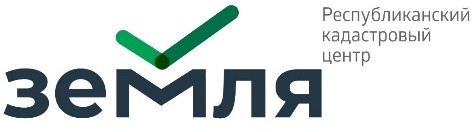 ПРАВИЛА ЗЕМЛЕПОЛЬЗОВАНИЯ И ЗАСТРОЙКИ(Внесение изменений)Сельского поселения Старый Аманак муниципального района Похвистневский Самарской области(в редакции Решений Собрания представителей сельского поселения Старый Аманак муниципального района Похвистневский Самарской областиот 29.12.2015г. №20, от 28.06.2016 №45а, от 20.09.2017 №64, от 15.12.2017 № 73,от 21.06.2018 №86, от 05.10.2018 №95, от 13.12.2018 №102,от 03.08.2020 №123а, от 17.12.2020 №22, от 28.07.2021 №40)Карта градостроительного зонирования (Часть II)Градостроительные регламенты (Часть III)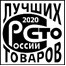 Казань 2022СОДЕРЖАНИЕЧасть II. КАРТА ГРАДОСТРОИТЕЛЬНОГО ЗОНИРОВАНИЯГЛАВА 8. Карта градостроительного зонирования территории сельского поселения Старый АманакСтатья 17. Карта градостроительного зонированияНа карте градостроительного зонирования сельского поселения Старый Аманак отображены все установленные территориальные зоны и иные земли, в отношении которых градостроительные регламенты не устанавливаются.На карте градостроительного зонирования отображены границы населенных пунктов, входящих в состав поселения, границы зон с особыми условиями использования территорий, границы особо охраняемых природных территорий.Карта градостроительного зонирования сельского поселения Старый Аманак представлена в виде следующих карт:Карта градостроительного зонирования (М 1:5 000);Карта градостроительного зонирования (М 1:25 000).Часть III. ГРАДОСТРОИТЕЛЬНЫЕ РЕГЛАМЕНТЫГлава 9. Градостроительные регламенты в части установления видов разрешенного использования земельных участков и объектов капитального строительства, предельных размеров земельных участков и предельных параметрах разрешенного строительства, реконструкции объектов капитального строительстваСтатья 18. Виды территориальных зонТерриториальные зоны, выделенные на карте градостроительного зонирования поселения, содержатся в таблице 1.Таблица 1Виды территориальных зонСтатья 19. Градостроительные регламентыЗона застройки индивидуальными жилыми домами и домами блокированной застройки (Ж1)Виды разрешенного использования земельных участков и объектов капитального строительства, предельные (минимальные и (или) максимальные) размеры земельных участков и предельные параметры разрешенного строительства, реконструкции объектов капитального строительства, установленные для территориальной зоны Ж1 представлены в таблице 2, таблице 3.Таблица 2Зона застройки индивидуальными жилыми домами и домами блокированной застройки (Ж1) Основные виды разрешенного использованияПримечание к таблице 2: Значения ячеек таблицы не заполняются в случае, если данные параметры не подлежат установлению.Таблица 3Зона застройки индивидуальными жилыми домами и домами блокированной застройки (Ж1) Условно разрешенные виды использованияПримечание к таблице 3: Значения ячеек таблицы не заполняются в случае, если данные параметры не подлежат установлению.Многофункциональная общественно-деловая зона (ОД)Виды разрешенного использования земельных участков и объектов капитального строительства, предельные (минимальные и (или) максимальные) размеры земельных участков и предельные параметры разрешенного строительства, реконструкции объектов капитального строительства, установленные для территориальной зоны ОД представлены в таблице 4, таблице 5.Таблица 4Многофункциональная общественно-деловая зона (ОД).Основные виды разрешенного использованияПримечание к таблице 4: Значения ячеек таблицы не заполняются в случае, если данные параметры не подлежат установлению.Таблица 5Многофункциональная общественно-деловая зона (ОД).Условно разрешенные виды использованияПримечание к таблице 5:Значения ячеек таблицы не заполняются в случае, если данные параметры не подлежат установлению.*Принимается из расчета 0,92 кв.м на 1 кв.м общей площади жилых помещенийЗона инженерной и транспортной инфраструктуры (ИТ)Виды разрешенного использования земельных участков и объектов капитального строительства, предельные (минимальные и (или) максимальные) размеры земельных участков и предельные параметры разрешенного строительства, реконструкции   объектов   капитального   строительства,   установленные   для   территориальной   зоны   ИТ   представлены в таблице 6, таблице 7Таблица 6Зона инженерной и транспортной инфраструктуры (ИТ).Основные виды разрешенного использованияПримечание к таблице 6: Значения ячеек таблицы не заполняются в случае, если данные параметры не подлежат установлению.Таблица 7Зона инженерной и транспортной инфраструктуры (ИТ).Условно разрешенные виды использованияПримечание к таблице 7: Значения ячеек таблицы не заполняются в случае, если данные параметры не подлежат установлению.Зона производственных и коммунально-складских объектов (П)Виды разрешенного использования земельных участков и объектов капитального строительства, предельные (минимальные и (или) максимальные) размеры земельных участков и предельные параметры разрешенного строительства, реконструкции объектов капитального строительства, установленные для территориальной зоны П представлены в таблице 8, таблице 9.Таблица 8Зона производственных и коммунально-складских объектов (П)Основные виды разрешенного использованияПримечание к таблице 8: Значения ячеек таблицы не заполняются в случае, если данные параметры не подлежат установлению.Таблица 9Зона производственных и коммунально-складских объектов (П).Условно разрешенные виды использованияПримечание к таблице 9: Значения ячеек таблицы не заполняются в случае, если данные параметры не подлежат установлению..Зона сельскохозяйственного использования (Сх1)Виды разрешенного использования земельных участков и объектов капитального строительства, предельные (минимальные и (или) максимальные) размеры земельных участков и предельные параметры разрешенного строительства, реконструкции объектов капитального строительства, установленные для территориальной зоны Сх1 представлены в таблице 10.Таблица 10Зона сельскохозяйственного использования (Сх1).Основные виды разрешенного использованияПримечание к таблице 10: Значения ячеек таблицы не заполняются в случае, если данные параметры не подлежат установлению.Зона объектов сельскохозяйственного назначения (Сх2)Виды разрешенного использования земельных участков и объектов капитального строительства, предельные (минимальные и (или) максимальные) размеры земельных участков и предельные параметры разрешенного строительства, реконструкции объектов капитального строительства, установленные для территориальной зоны Сх2 представлены в таблице 11, таблице 12.Таблица 11Зона объектов сельскохозяйственного назначения (Сх2).Основные виды разрешенного использованияПримечание к таблице 11: Значения ячеек таблицы не заполняются в случае, если данные параметры не подлежат установлению.Таблица 12Зона объектов сельскохозяйственного назначения (Сх2).Условно разрешенные виды использованияПримечание к таблице 12: Значения ячеек таблицы не заполняются в случае, если данные параметры не подлежат установлению.Зона природного ландшафта, скверов, парков (Р1)Виды разрешенного использования земельных участков и объектов капитального строительства, предельные (минимальные и (или) максимальные) размеры земельных участков и предельные параметры разрешенного строительства, реконструкции объектов капитального строительства, установленные для территориальной зоны Р1 представлены в таблице 13, таблице 14.Таблица 13Зона природного ландшафта, скверов, парков (Р1) Основные виды разрешенного использованияПримечание к таблице 13: Значения ячеек таблицы не заполняются в случае, если данные параметры не подлежат установлению.Таблица 14Зона природного ландшафта, скверов, парков (Р1).Условно разрешенные виды использованияПримечание к таблице 14: Значения ячеек таблицы не заполняются в случае, если данные параметры не подлежат установлению.Зона отдыха, спорта и туризма (Р2)Виды разрешенного использования земельных участков и объектов капитального строительства, предельные (минимальные и (или) максимальные) размеры земельных участков и предельные параметры разрешенного строительства, реконструкции объектов капитального строительства, установленные для территориальной зоны Р2 представлены в таблице 15, таблице 16.Таблица 15Зона отдыха, спорта и туризма (Р2) Основные виды разрешенного использованияПримечание к таблице 15: Значения ячеек таблицы не заполняются в случае, если данные параметры не подлежат установлению.Таблица 16Зона отдыха, спорта и туризма (Р2) Условные виды разрешенного использованияПримечание к таблице 16: Значения ячеек таблицы не заполняются в случае, если данные параметры не подлежат установлению.Зона специального назначения, связанная с захоронениями (Сп1)Виды разрешенного использования земельных участков и объектов капитального строительства, предельные (минимальные и (или) максимальные) размеры земельных участков и предельные параметры разрешенного строительства, реконструкции объектов капитального строительства, установленные для территориальной зоны Сп1 представлены в таблице 17 и 18.Таблица 17Зона специального назначения, связанная с захоронениями (Сп1).Основные виды разрешенного использованияПримечание к таблице 17: Значения ячеек таблицы не заполняются в случае, если данные параметры не подлежат установлению.Таблица 18Зона специального назначения, связанная с захоронениями (Сп1).Условные виды разрешенного использованияПримечание к таблице 18: Значения ячеек таблицы не заполняются в случае, если данные параметры не подлежат установлению.Иные предельные параметрыИные предельные параметры разрешенного строительства, реконструкции объектов капитального строительства, установленные для территориальной зон: Зона застройки индивидуальными жилыми домами и домами блокированной застройки (Ж1), Многофункциональная общественно-деловая зона (ОД), Зона производственных и коммунально-складских объектов (П), Зона инженерной и транспортной инфраструктуры (ИТ), Зона природного ландшафта, скверов, парков (Р1), Зона отдыха, спорта и туризма (Р2), Зона сельскохозяйственного использования (Сх1), Зона специального назначения, связанная с захоронениями (Сп1) представлены в таблице 19.Таблица 19Иные предельные параметрыПримечание к таблице 19: Значения ячеек таблицы не заполняются в случае, если данные параметры не подлежат установлению.Статья 20. Земли, в отношении которых градостроительные регламенты не распространяется, не устанавливаютсяНа	территории	сельского	поселения	выделены	земли,	для	которых градостроительные регламенты не устанавливаются:Земли, покрытые поверхностными водами;Земли особо охраняемых природных территорий;Земли лесного фонда.В соответствии с Градостроительным Кодексом Российской Федерации, использование земельных участков, на которые действие градостроительных регламентов не распространяется или для которых градостроительные регламенты не устанавливаются, определяется уполномоченными федеральными органами исполнительной власти, уполномоченными органами исполнительной власти субъектов Российской Федерации или уполномоченными органами местного самоуправления в соответствии с федеральными законами. Использование земель или земельных участков из состава земель лесного фонда, земель или земельных участков, расположенных в границах особо охраняемых природных территорий, определяется соответственно лесохозяйственным регламентом, положением об особо охраняемой природной территории в соответствии с лесным законодательством, законодательством об особо охраняемых природных территориях.ГЛАВА 10. Ограничения использования земельных участков, и объектов капитального строительства, установленных зонами с особыми условиями использования территорийСтатья 21. Описание ограничений использования земельных участков и объектов капитального строительства, установленных зонами с особыми условиями использования территорийСанитарно-защитные зоныВ соответствии с Постановлением Главного государственного санитарного врача РФ от 25.09.2007 N 74 "О введении в действие новой редакции санитарно- эпидемиологических правил и нормативов СанПиН 2.2.1/2.1.1.1200-03 "Санитарно-защитные зоны и санитарная классификация предприятий, сооружений и иных объектов" в целях обеспечения безопасности населения и в соответствии с Федеральным законом "О санитарно-эпидемиологическом благополучии населения" от 30.03.1999 N 52-ФЗ вокруг объектов и производств, являющихся источниками воздействия на среду обитания и здоровье человека,устанавливается специальная территория с особым режимом использования, размер которой обеспечивает уменьшение воздействия загрязнения на атмосферный воздух (химического, биологического, физического) до значений, установленных гигиеническими нормативами, а для предприятий I и II класса опасности - как до значений, установленных гигиеническими нормативами, так и до величин приемлемого риска для здоровья населения.Требования к размеру санитарно-защитных зон в зависимости от санитарной классификации предприятий, к их организации и благоустройству устанавливают СанПиН 2.2.1/2.1.1.1200-03 «Санитарно-защитные зоны и санитарная классификация предприятий, сооружений и иных объектов. Новая редакция».Ориентировочный размер санитарно-защитной зоны должен быть обоснован проектом санитарно-защитной зоны с расчетами ожидаемого загрязнения атмосферного воздуха (с учетом фона) и уровней физического воздействия на атмосферный воздух и подтвержден результатами натурных исследований и измерений.Ориентировочный размер санитарно-защитной зоны промышленных производств и объектов разрабатывается последовательно:расчетная (предварительная) санитарно-защитная зона, выполненная на основании проекта с расчетами рассеивания загрязнения атмосферного воздуха и физического воздействия на атмосферный воздух (шум, вибрация, ЭМП и др.);установленная (окончательная) - на основании результатов натурных наблюдений и измерений для подтверждения расчетных параметров.Порядок установления санитарно-защитных зон и использования земельных участков, расположенных в границах санитарно-защитных зон регулируется Постановлением Правительства РФ от 03.03.2018 N 222.Регламент использования территории санитарно-защитных зон представлен в таблице 20.Таблица 20Регламенты использования санитарно-защитных зонПридорожные полосы автомобильных дорогДля автомобильных дорог регионального значения, за исключением автомобильных дорог, расположенных в границах населённых пунктов, устанавливаются придорожные полосы.В зависимости от класса и (или) категории автомобильных дорог с учётом перспектив их развития ширина каждой придорожной полосы устанавливается в размере:семидесяти пяти метров - для автомобильных дорог первой и второй категорий;пятидесяти метров - для автомобильных дорог третьей и четвертой категорий;двадцати пяти метров - для автомобильных дорог пятой категории;ста метров - для подъездных дорог, соединяющих административные центры (столицы) субъектов Российской Федерации, города федерального значения с другими населенными пунктами, а также для участков автомобильных дорог общего пользования федерального значения, построенных для объездов городов с численностью населения до двухсот пятидесяти тысяч человек;ста пятидесяти метров - для участков автомобильных дорог, построенных для объездов городов с численностью населения свыше двухсот пятидесяти тысяч человек.Регламенты использования придорожных полос автомобильных дорог указаны в таблице 21.Таблица 21 Регламент использования придорожных полос автомобильных дорогОхранные зоны объектов электросетевого хозяйстваДля защиты населения от электромагнитного излучения и исключения возможности повреждения линий электропередач устанавливаются охранные зоны. Порядок установления охранных зон объектов электросетевого хозяйства, а также особые условия использования земельных участков, расположенных в пределах охранных зон, обеспечивающие безопасное функционирование и эксплуатацию указанных объектов определяется Правилами установления охранных зон объектов электросетевого хозяйства и особых условий использования земельных участков, расположенных в границах таких зон (утв. Постановлением Правительства РФ от 24 февраля 2009 г. № 160).Таблица 22 Регламент использования охранных зон объектов электросетевого хозяйстваОхранные зоны линий и сооружений связиПравила охраны линий и сооружений связи Российской Федерации вводятся для обеспечения сохранности действующих кабельных, радиорелейных и воздушных линий связи и линий радиофикации, а также сооружений связи, повреждение которых нарушает нормальную работу взаимоувязанной сети связи Российской Федерации, наносит ущерб интересам граждан, производственной деятельности хозяйствующих субъектов, обороноспособности и безопасности Российской Федерации.В соответствии с Правилами охраны линий и сооружений связи Российской Федерации, утвержденными Постановлением Правительства Российской Федерации от 09 июня 1995 года № 578, на трассах кабельных и воздушных линий связи и линий радиофикации устанавливаютсяохранные зоны с особыми условиями использования:для подземных кабельных и для воздушных линий связи и линий радиофикации, расположенных вне населенных пунктов на безлесных участках, - в виде участков земли вдоль этих линий, определяемых параллельными прямыми,отстоящими от трассы подземного кабеля связи или от крайних проводов воздушных линий связи и линий радиофикации не менее чем на 2 метра с каждой стороны;для кабелей связи при переходах через судоходные и сплавные реки, озера, водохранилища и каналы (арыки) - в виде участков водного пространства по всей глубине от водной поверхности до дна, определяемых параллельными плоскостями, отстоящими от трассы морского кабеля на 0,25 морской мили с каждой стороны или от трассы кабеля при переходах через реки, озера, водохранилища и каналы (арыки) на 100 метров с каждой стороны;для наземных и подземных необслуживаемых усилительных и регенерационных пунктов на кабельных линиях связи - в виде участков земли, определяемых замкнутой линией, отстоящей от центра установки усилительных и регенерационных пунктов или от границы их обвалования не менее чем на 3 метра и от контуров заземления не менее чем на 2 метра;создаются просеки в лесных массивах и зеленых насаждениях:при высоте насаждений менее 4 метров - шириной не менее расстояния между крайними проводами воздушных линий связи и линий радиофикации плюс 4 метра (по 2 метра с каждой стороны от крайних проводов до ветвей деревьев);при высоте насаждений более 4 метров - шириной не менее расстояния между крайними проводами воздушных линий связи и линий радиофикации плюс 6 метров (по 3 метра с каждой стороны от крайних проводов до ветвей деревьев);вдоль трассы кабеля связи - шириной не менее 6 метров (по 3 метра с каждой стороны от кабеля связи).Все работы в охранных зонах линий и сооружений связи, линий и сооружений радиофикации выполняются с соблюдением действующих нормативных документов по правилам производства и приемки работ.На трассах радиорелейных линий связи в целях предупреждения экранирующего действия распространению радиоволн эксплуатирующие предприятия определяют участки земли, на которых запрещается возведение зданий и сооружений, а также посадка деревьев. Расположение и границы этих участков предусматриваются в проектах строительства радиорелейных линий связи и согласовываются с органами местного самоуправления поселения.Трассы линий связи должны периодически расчищаться от кустарников и деревьев, содержаться в безопасном в пожарном отношении состоянии, должна поддерживаться установленная ширина просек. Деревья, создающие угрозу проводам линий связи и опорам линий связи, должны быть вырублены с оформлением в установленном порядке лесорубочных билетов (ордеров). Просеки для кабельных и воздушных линий связи и линий радиофикации, проходящие полесным массивам и зеленым насаждениям, должны содержаться в безопасном в пожарном отношении состоянии силами предприятий, в ведении которых находятся линии связи и линии радиофикации.Минимально допустимые расстояния (разрывы) между сооружениями связи и радиофикации и другими сооружениями определяются правилами возведения соответствующих сооружений и не должны допускать механическое и электрическое воздействие на сооружения связи.Охранные зоны на трассах кабельных и воздушных линий связи и линий радиофикации в полосе отвода автомобильных и железных дорог могут использоваться предприятиями автомобильного и железнодорожного транспорта для их нужд без согласования с предприятиями, в ведении которых находятся эти линии связи, если это не связано с механическим и электрическим воздействием на сооружения линий связи, при условии обязательного обеспечения сохранности линий связи и линий радиофикации.Режим использования территории охранных зон линий и сооружений связи определяется Правилами охраны линий и сооружений связи Российской Федерации (утв. постановлением Правительства РФ от 9 июня 1995 г. N 578) (Таблица 23).Таблица 23Регламенты использования охранных зон линий и сооружений связиОхранные зоны газораспределительных сетейВ соответствии с Правилами охраны газораспределительных сетей (утв. постановлением Правительства РФ от 20.11.2000 г. № 878) для газораспределительных сетей устанавливаются следующие охранные зоны:а) вдоль трасс наружных газопроводов - в виде территории, ограниченной условными линиями, проходящими на расстоянии 2 метров с каждой стороны газопровода;б) вдоль трасс подземных газопроводов из полиэтиленовых труб при использовании медного провода для обозначения трассы газопровода - в виде территории, ограниченной условными линиями, проходящими на расстоянии 3 метров от газопровода со стороны провода и 2 метров - с противоположной стороны;в) вдоль трасс наружных газопроводов на вечномерзлых грунтах независимо от материала труб - в виде территории, ограниченной условными линиями, проходящими на расстоянии 10 метров с каждой стороны газопровода;г) вокруг отдельно стоящих газорегуляторных пунктов - в виде территории, ограниченной замкнутой линией, проведенной на расстоянии 10 метров от границэтих объектов. Для газорегуляторных пунктов, пристроенных к зданиям, охранная зона не регламентируется;д) вдоль подводных переходов газопроводов через судоходные и сплавные реки, озера, водохранилища, каналы - в виде участка водного пространства от водной поверхности до дна, заключенного между параллельными плоскостями, отстоящими на 100 м с каждой стороны газопровода;е) вдоль трасс межпоселковых газопроводов, проходящих по лесам и древесно-кустарниковой растительности, - в виде просек шириной 6 метров, по 3 метра с каждой стороны газопровода. Для надземных участков газопроводов расстояние от деревьев до трубопровода должно быть не менее высоты деревьев в течение всего срока эксплуатации газопровода.Регламенты использования охранных зон газораспределительных сетей указаны в таблице 24.Таблица 24 Регламент использования охранных зон газораспределительных сетейВодоохранные зоны, прибрежные защитные и береговые полосыВ соответствии со ст. 65 Водного кодекса РФ водоохранными зонами являются территории, которые примыкают к береговой линии рек, ручьев, озер, водохранилища и на которых устанавливается специальный режим осуществления хозяйственной и иной деятельности в целях предотвращения загрязнения, засорения, заиления указанных водных объектов и истощения их вод, а также сохранения среды обитания водных биологических ресурсов и других объектов животного и растительного мира.В границах водоохранных зон устанавливаются прибрежные защитные полосы, на территориях которых вводятся дополнительные ограничения хозяйственной и иной деятельности.За пределами территорий городов и других населенных пунктов ширина водоохранной зоны рек, ручьев, каналов, озер, водохранилищ и ширина их прибрежной защитной полосы устанавливаются от местоположения соответствующей береговой линии (границы водного объекта), а ширина водоохранной зоны морей и ширина их прибрежной защитной полосы - от линии максимального прилива. При наличии централизованных ливневых систем водоотведения и набережных границы прибрежных защитных полос этих водных объектов совпадают с парапетами набережных, ширина водоохранной зоны на таких территориях устанавливается от парапета набережной.Ширина водоохранной зоны рек или ручьев устанавливается от их истока для рек или ручьев протяженностью:до десяти километров - в размере пятидесяти метров;от десяти до пятидесяти километров - в размере ста метров;от пятидесяти километров и более - в размере двухсот метров.Для реки, ручья протяженностью менее десяти километров от истока до устья водоохранная зона совпадает с прибрежной защитной полосой. Радиус водоохранной зоны для истоков реки, ручья устанавливается в размере пятидесяти метров.Ширина водоохранной зоны озера, водохранилища, за исключением озера, расположенного внутри болота, или озера, водохранилища с акваторией менее 0,5квадратного километра, устанавливается в размере пятидесяти метров. Ширина водоохранной зоны водохранилища, расположенного на водотоке, устанавливается равной ширине водоохранной зоны этого водотока.Ширина прибрежной защитной полосы устанавливается в зависимости от уклона берега водного объекта и составляет тридцать метров для обратного или нулевого уклона, сорок метров для уклона до трех градусов и пятьдесят метров для уклона три и более градуса.Для расположенных в границах болот проточных и сточных озер и соответствующих водотоков ширина прибрежной защитной полосы устанавливается в размере пятидесяти метров.Ширина прибрежной защитной полосы реки, озера, водохранилища, являющихся средой обитания, местами воспроизводства, нереста, нагула, миграционными путями особо ценных водных биологических ресурсов (при наличии одного из показателей) и (или) используемых для добычи (вылова), сохранения таких видов водных биологических ресурсов и среды их обитания, устанавливается в размере двухсот метров независимо от уклона берега.Полоса земли вдоль береговой линии (границы водного объекта) водного объекта общего пользования (береговая полоса) предназначается для общего пользования. Ширина береговой полосы водных объектов общего пользования составляет двадцать метров, за исключением береговой полосы каналов, а также рек и ручьев, протяженность которых от истока до устья не более чем десять километров. Ширина береговой полосы каналов, а также рек и ручьев, протяженность которых от истока до устья не более чем десять километров, составляет пять метров.Береговая полоса болот, ледников, снежников, природных выходов подземных вод (родников, гейзеров) и иных предусмотренных федеральными законами водных объектов не определяется.Регламенты использования водоохранных зон, прибрежных защитных и береговых полос водных объектов представлен в таблице 25.Таблица 25Регламенты использования водоохранных зон, прибрежных защитных и береговых полос водных объектовОхранные	зоны	и	зоны	минимальных	расстояний	до магистральных и промышленных трубопроводовСогласно СП 36.13330.2012 «СНиП 2.05.06-85*. Магистральные трубопроводы» минимальные расстояния учитывают степень взрывопожароопасности при аварийных ситуациях и дифференцированы в зависимости от вида поселений, типа зданий, назначения объектов с учетом диаметра трубопроводов.Для исключения возможности повреждения трубопроводов (при любом виде их прокладки) устанавливаются охранные зоны. Размер охранной зоны от трубопроводов определяется Правилами охраны магистральных трубопроводов (утв. Постановлением Госгортехнадзора России от 22.04.1992 г. №9).Режим использования охранных зон и зон минимальных расстояний до магистральных и промышленных трубопроводов представлен в таблице 26.Таблица 26 Регламенты использования охранных зон и зон минимальных расстояний домагистральных и промышленных трубопроводовОхранные зоны особо охраняемых природных территорийВ соответствии с пунктами 1,3 статьи 12 Федерального закона от 14.03.1995№ 33-ФЗ «Об особо охраняемых природных территориях» памятники природы относятся к особо охраняемым природным территориям.Памятники природы - уникальные, невосполнимые, ценные в экологическом, научном, культурном и эстетическом отношениях природные комплексы, а также объекты естественного и искусственного происхождения. Памятники природы могут быть федерального, регионального значения.На территориях, на которых находятся памятники природы, и в границах их охранных зон запрещается всякая деятельность, влекущая за собой нарушение сохранности памятников природы.Собственники, владельцы и пользователи земельных участков, на которых находятся памятники природы, принимают на себя обязательства по обеспечению режима особой охраны памятников природы.Расходы собственников, владельцев и пользователей указанных земельных участков на обеспечение установленного режима особой охраны памятников природы федерального или регионального значения возмещаются за счет средств соответственно федерального бюджета и бюджетов субъектов Российской Федерации, а также средств внебюджетных фондов.В соответствии с частями 6 и 7 статьи 36 Градостроительного Кодекса Российской Федерации, частью 3 статьи 3.1 Федерального закона от 14.03.1995 № 33-ФЗ «Об особо охраняемых природных территориях» градостроительные регламенты не устанавливаются для земель особо охраняемых природных территорий, за исключением территории населенных пунктов, включенных в состав особо охраняемых природных территорий. Часть территории сельского поселения Старый Аманак расположена в границах памятника природы регионального значения "Абдулзаводская дубрава".В соответствии с Федеральным законом "Об особо охраняемых природных территориях" на территории, на которой находится памятник природы, запрещается всякая деятельность, влекущая за собой нарушение сохранности памятника природы.Порядок использования   территории   в   границах   памятника   природы«Абдулзаводская дубрава» устанавливается Постановлением Правительства Самарской области от 31.12.2009 г. №722 «Об утверждении положений об особо охраняемых природных территориях регионального значения (в ред. Постановления Правительства Самарской области от 18.06.2012 №273, от 13.09.2013 №478).Таблица 27Регламенты использования охранных зон особо охраняемых природных территорий11. Зоны санитарной охраны источников питьевого водоснабженияСогласно Постановлению Главного государственного санитарного врача РФ от 14.03.2002 N 10 «О введении в действие Санитарных правил и норм «Зоны санитарной охраны источников водоснабжения и водопроводов питьевого назначения. СанПиН 2.1.4.1110-02», от подземных источников водоснабжения- водозаборных скважин должны устанавливаться зоны санитарной охраны.Зоны санитарной охраны организуются в составе трех поясов:Первый пояс (строгого режима) включает территорию расположения водозаборов, площадок расположения всех водопроводных сооружений и водопроводящего канала. Его назначение – защита места водозабора и водозаборных сооружений от случайного или умышленного загрязнения и повреждения.Второй и третий пояса (пояса ограничений) включают территорию, предназначенную для предупреждения загрязнения воды источников водоснабжения.В каждом из трех поясов устанавливается специальный режим и определяется комплекс мероприятий, направленных на предупреждение ухудшения качества воды.Таблица 28Регламенты использования зон санитарной охраны источников питьевого водоснабженияГЛАВА 11. Расчетные показатели территорий, в которых предусматривается осуществление деятельности по комплексному развитию территорииСтатья 22. Общие положенияРасчетные показатели минимально допустимого уровня обеспеченности территории объектами коммунальной, транспортной, социальной инфраструктур и расчетные показатели максимально допустимого уровня территориальной доступности указанных объектов для населения в случае, если в границах территориальной зоны, применительно к которой устанавливается градостроительный регламент, предусматривается осуществление деятельности по комплексному развитию территории.Территории, в границах которых предусматривается осуществление деятельности по комплексному развитию территории, в пределах сельского поселения Старый Аманак не установлены, в связи с чем расчетные показатели в настоящих Правилах не указаны.ГЛАВА 12. Сведения о границах территориальных зон Статья 23. Общие положенияСведения о границах территориальных зон являются обязательным приложением к настоящим Правилам землепользования и застройки.Сведения о границах установленных территориальных зон содержат графическое описание местоположения границ территориальных зон, перечень координат характерных точек этих границ в системе координат, используемой для ведения Единого государственного реестра недвижимости.Формы графического и текстового описания местоположения границ территориальных зон, требования к точности определения координат характерных точек границ территориальных зон, формату электронного документа, содержащего указанные сведения, устанавливаются федеральным органом исполнительной власти, осуществляющим функции по выработке государственной политики и нормативно-правовому регулированию в сфере ведения Единого государственного реестра недвижимости, осуществления государственного кадастрового учета недвижимого имущества, государственной регистрации прав на недвижимое имущество и сделок с ним, предоставления сведений, содержащихся в Едином государственном реестре недвижимости.Приложение №1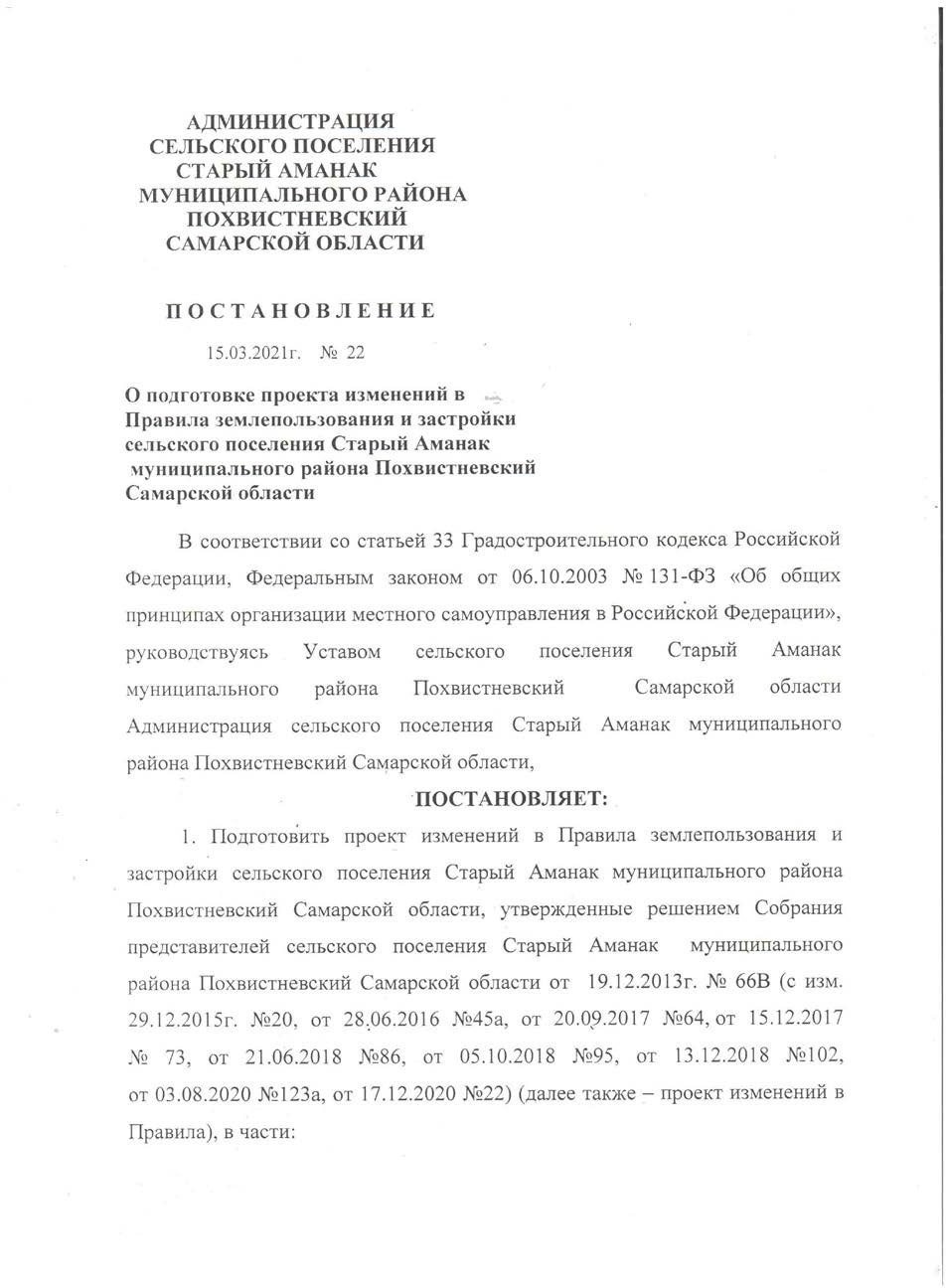 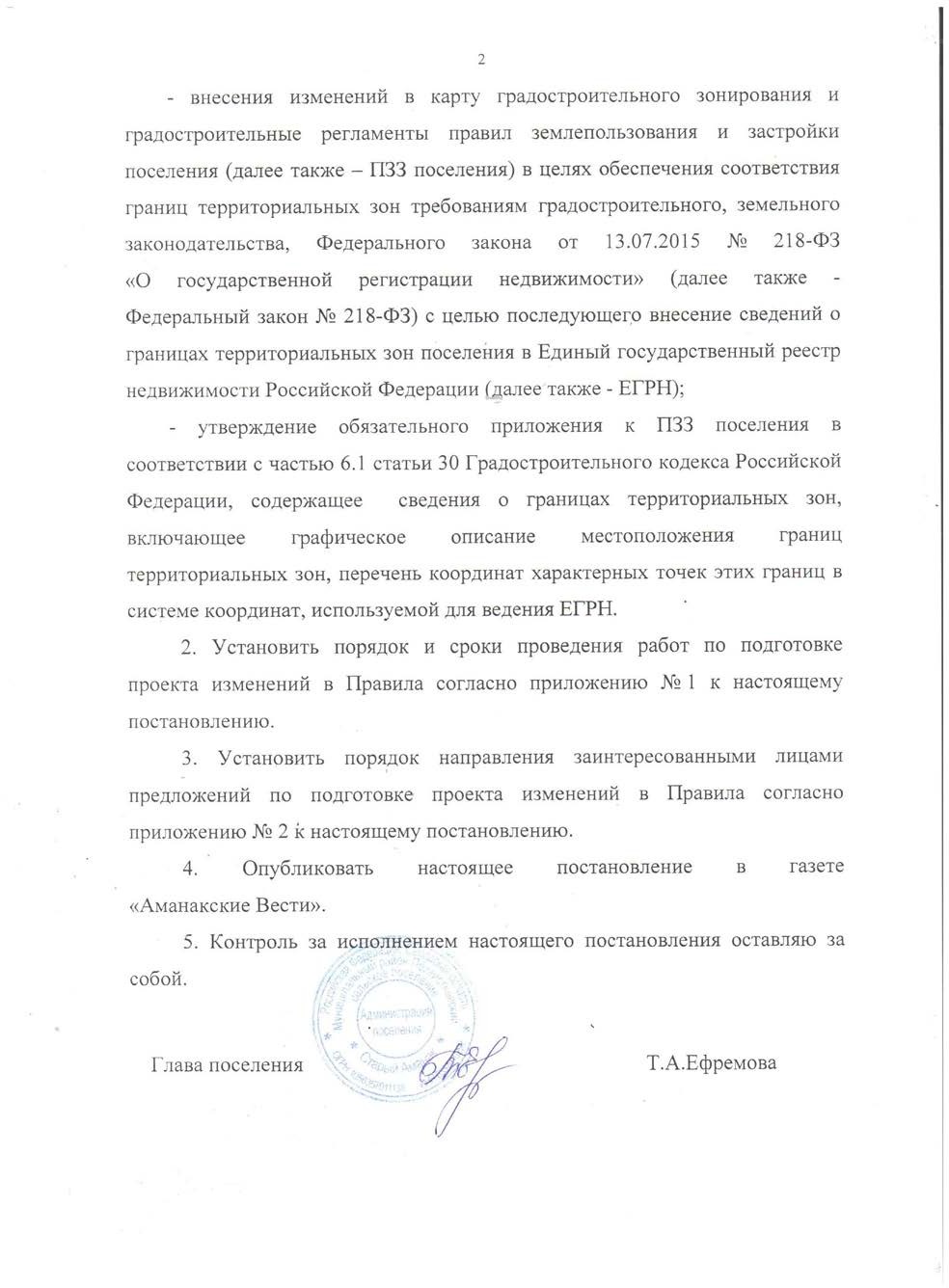 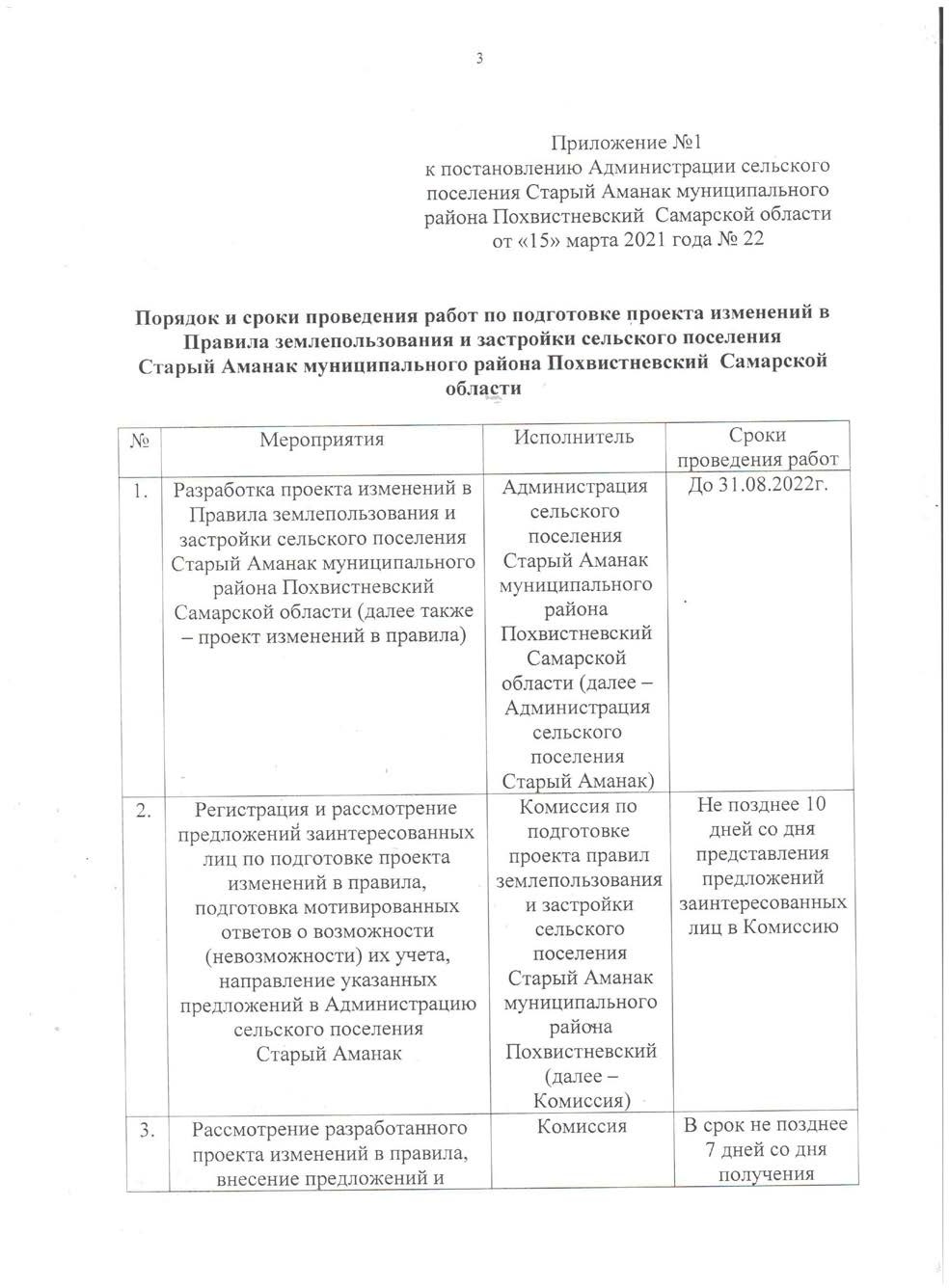 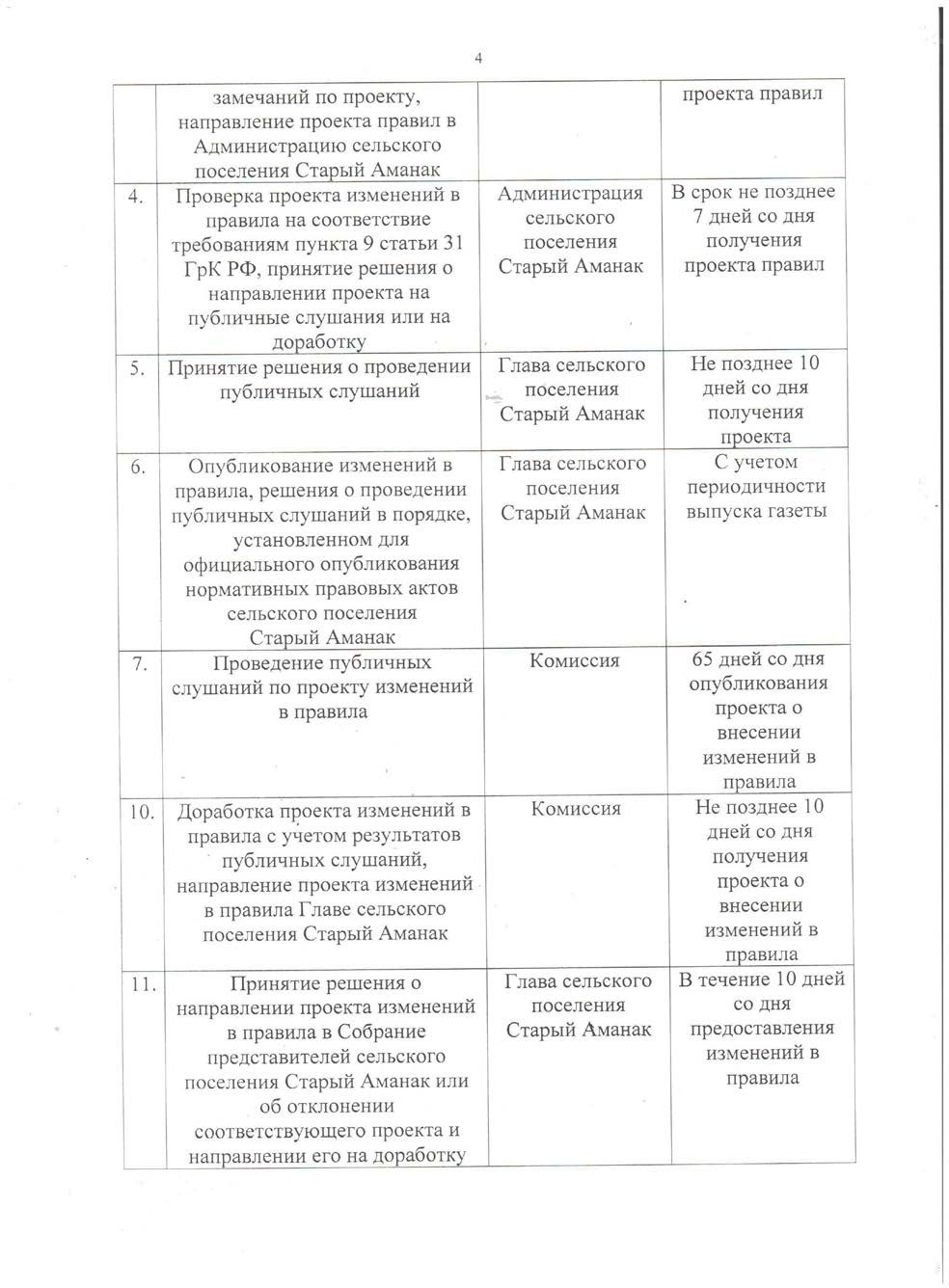 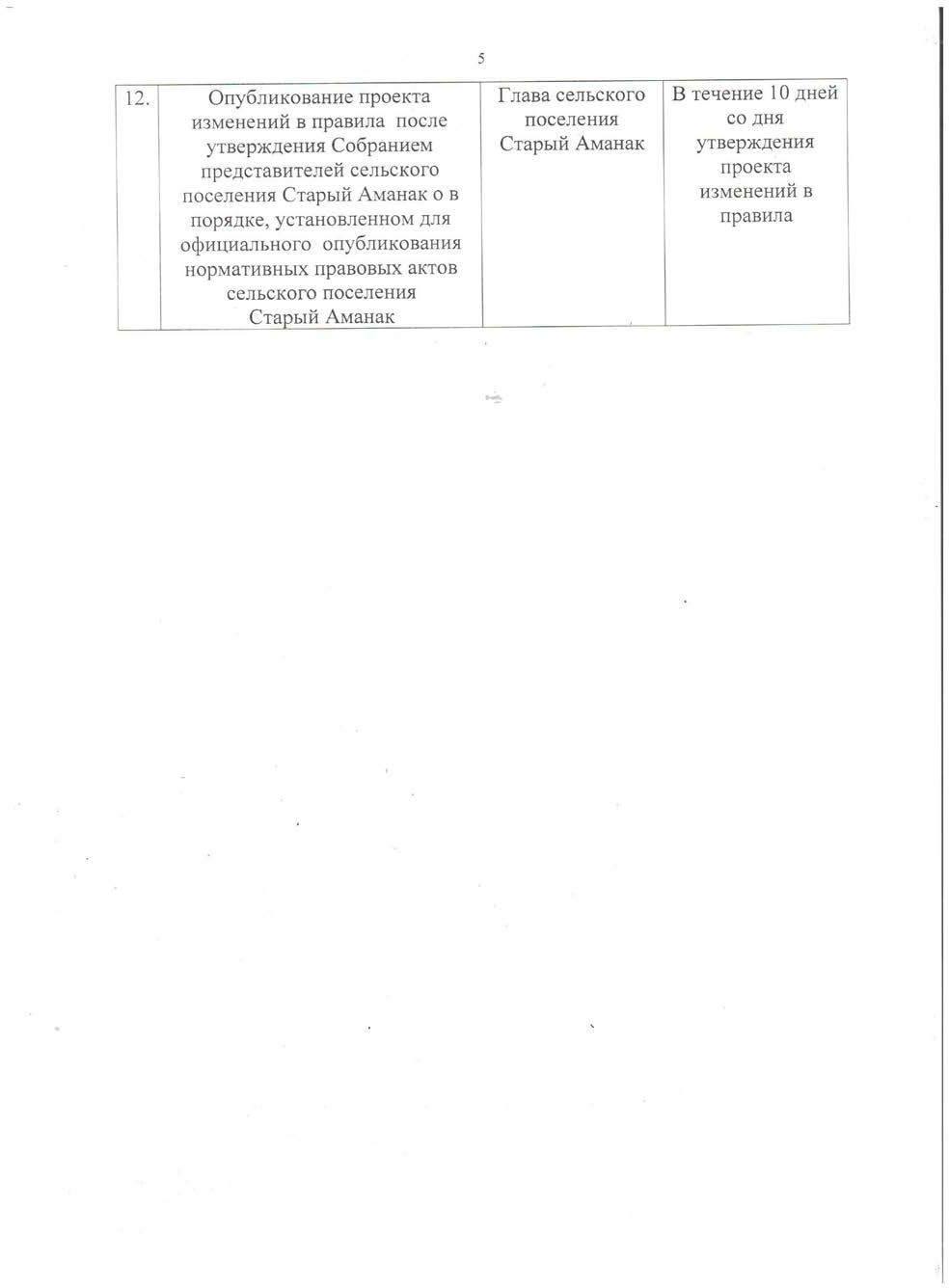 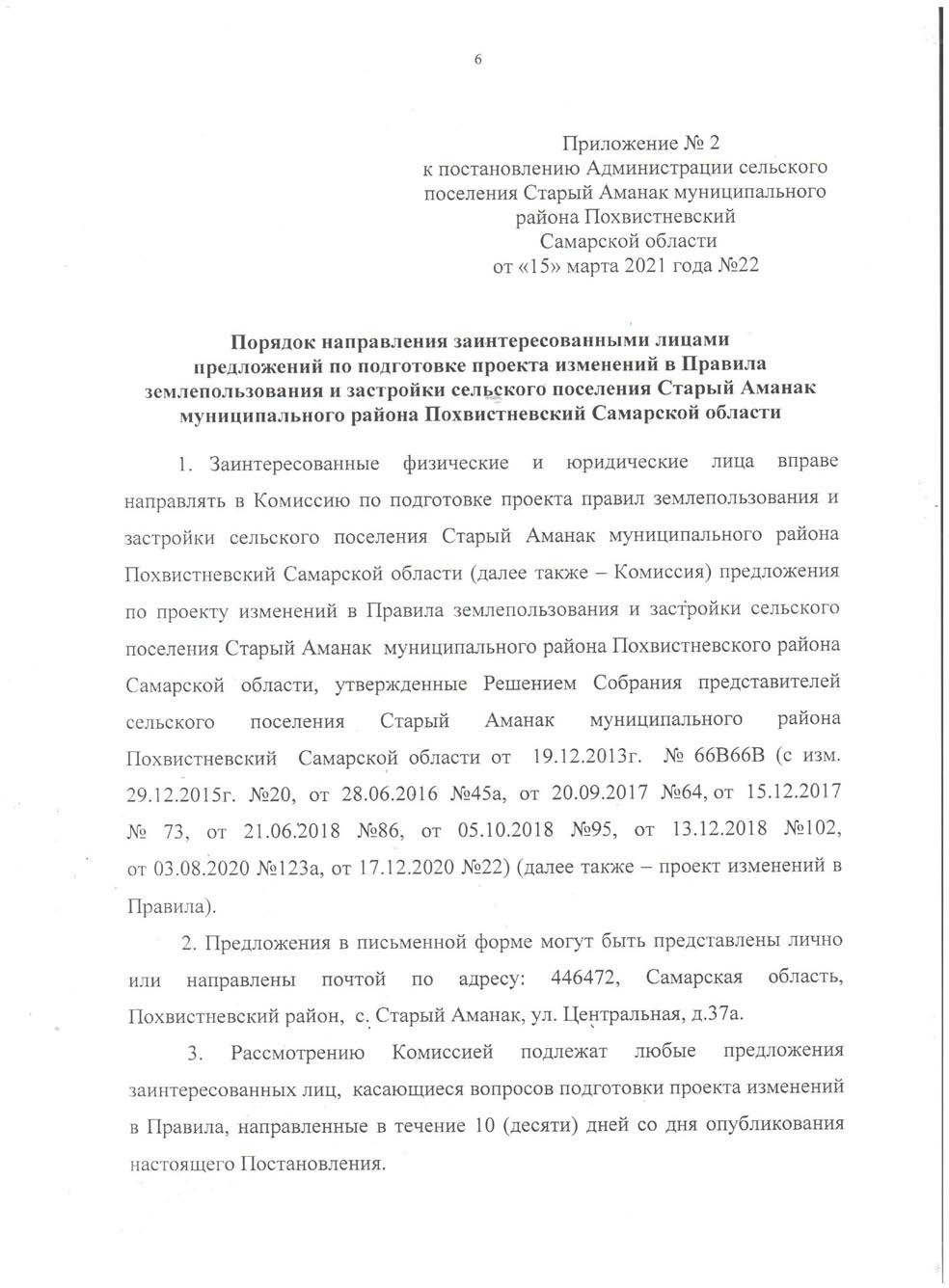 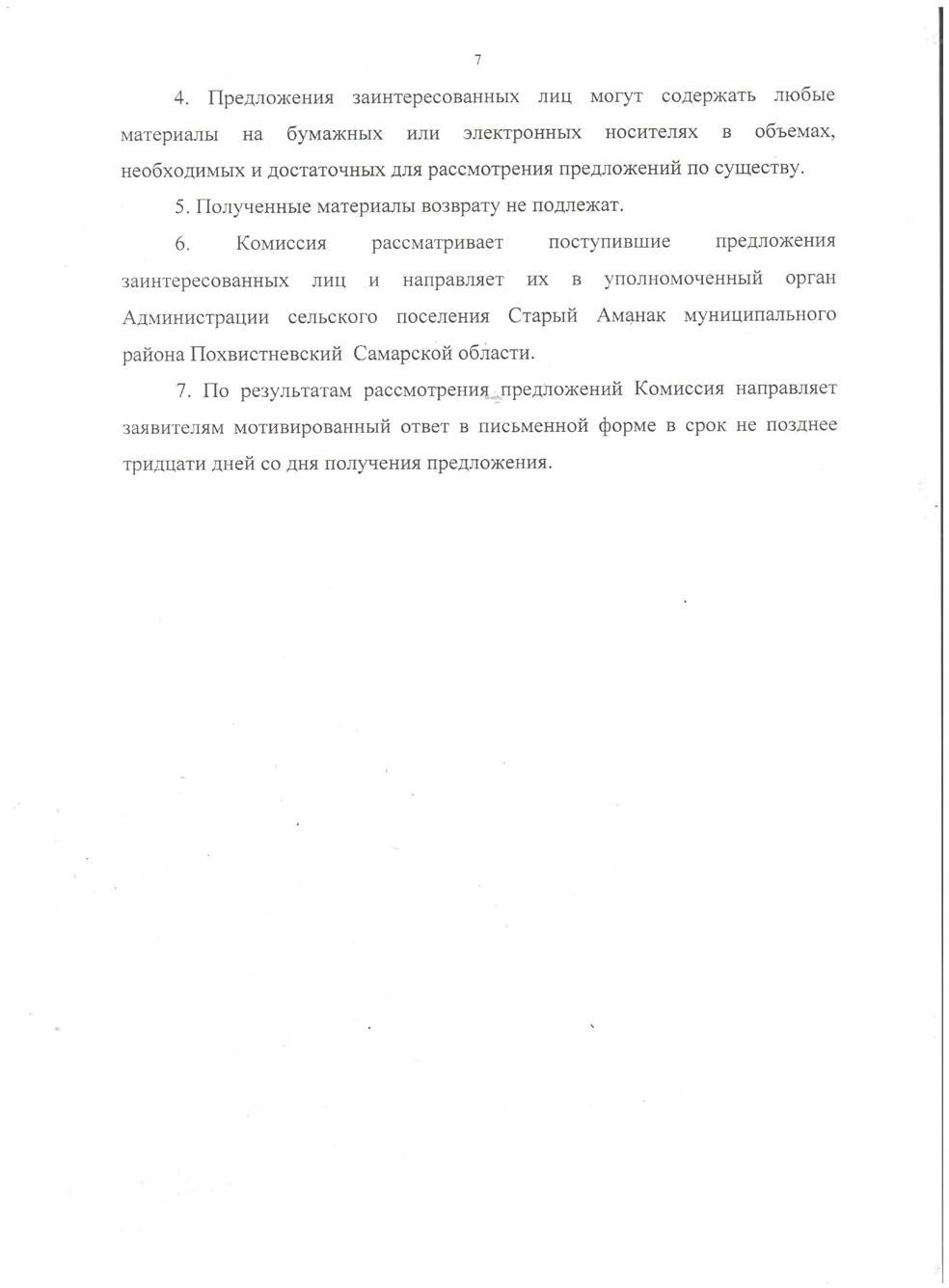 АКЦИОНЕРНОЕ ОБЩЕСТВО«РЕСПУБЛИКАНСКИЙ КАДАСТРОВЫЙ ЦЕНТР «ЗЕМЛЯ»(АО «РКЦ «Земля»)РФ, Республика Татарстан;420059, г. Казань, ул. Оренбургский тракт, д. 8а; Тел. (843) 277-57-17, факс (843) 570-19-01www.rkczemlya.ru, e-mail: info@rkczemlya.ruИНН/КПП 1659042075/165901001 ОГРН 1021603463595Условное обозначениеНаименование территориальной зоныОписание территориальной зоныЖ1Зона застройки индивидуальными жилыми домами и домами блокированной застройкиВыделяется для обеспечения индивидуального жилого строительства, блокированной жилой застройки, ведения личного подсобного хозяйства, а также объектов обслуживания жилой застройки, не оказывающих негативного воздействия на окружающую среду.ОДМногофункциональная общественно-деловая зонаВыделяется для размещения объектов здравоохранения, культуры,	торговли,общественного				питания, социального и коммунально- бытового			назначения, предпринимательской деятельности,			объектов среднего	профессионального и	высшего	образования, административных,			научно- исследовательскихучреждений,	культовыхУсловное обозначениеНаименование территориальной зоныОписание территориальной зонызданий,			стоянок автомобильного	транспорта, объектов		делового, финансового	назначения, иных объектов, связанных с обеспечением жизнедеятельности гражданПЗона производственных и коммунально-складских объектовВыделена для размещения промышленных, коммунальных и складских	объектов. Использование земель в территориальной зоне П устанавливается с учетом санитарных норм и правил, обеспечивающих отсутствие негативного воздействия на жилую застройку и окружающую среду.ИТЗона инженерной и транспортной инфраструктурыВыделена для размещения объектов инженерной и транспортной инфраструктур, в том числе сооружений и коммуникаций железнодорожного, автомобильного, речного, морского, воздушного и трубопроводного транспорта, связи, а также для установления санитарно-защитных зон таких объектов в соответствии с требованиями технических регламентов.Условное обозначениеНаименование территориальной зоныОписание территориальной зоныР1Зона природного ландшафта, скверов, парковВыделена для сохранения и использования существующего природного ландшафта, размещения зон отдыха, парков, скверов, а также территории используемых и предназначенных для отдыха, занятий физической культурой и спортом на открытом воздухе.Р2Зона отдыха, спорта и туризмаВыделена для размещения объектов отдыха, туризма, занятий физической культурой и спортом.Сх1Зона сельскохозяйственного использованияВыделены для ведения сельского хозяйства, садоводства и огородничества,			личного подсобного хозяйства, развития объектов сельскохозяйственного назначения.		Использование земель в территориальной зоне Сх1 и Сх2 устанавливается с учетом санитарных норм и правил,	обеспечивающих отсутствие			негативного воздействия на жилую застройку и окружающую среду.Сх2Зона	объектов сельскохозяйственного назначенияВыделены для ведения сельского хозяйства, садоводства и огородничества,			личного подсобного хозяйства, развития объектов сельскохозяйственного назначения.		Использование земель в территориальной зоне Сх1 и Сх2 устанавливается с учетом санитарных норм и правил,	обеспечивающих отсутствие			негативного воздействия на жилую застройку и окружающую среду.Сп1Зона специального назначения, связанная с захоронениямиВыделена для территорий, занятых кладбищами, крематориями, а также размещения соответствующих новых объектов, обеспечения ритуальной деятельности.Предельные размеры земельных участков и предельные параметры разрешенного строительства, реконструкции объектов капитального строительстваПредельные размеры земельных участков и предельные параметры разрешенного строительства, реконструкции объектов капитального строительстваПредельные размеры земельных участков и предельные параметры разрешенного строительства, реконструкции объектов капитального строительстваПредельные размеры земельных участков и предельные параметры разрешенного строительства, реконструкции объектов капитального строительстваПредельные размеры земельных участков и предельные параметры разрешенного строительства, реконструкции объектов капитального строительстваВспомогательные виды разрешенного использованияВспомогательные виды разрешенного использованияВспомогательные виды разрешенного использованияВспомогательные виды разрешенного использованияПредельные размеры земельных участковПредельные размеры земельных участковПредельные размеры земельных участков и предельные параметры разрешенного строительства,реконструкции объектов капитального строительстваПредельные размеры земельных участков и предельные параметры разрешенного строительства,реконструкции объектов капитального строительстваНаименование вида разрешенного использованияКод вида разрешен- ного использов- анияМинимальные отступы от границ земельного участка (м)Количество этажей (этаж)/ высота строения (м)Макси- мальный процент застройки в границах земельного участка (%)Наименование вида разрешенного использованияКод вида разрешенного исполь- зованияПредельное количество этажей (этаж)/ предельная высота строения (м)Максимальный процент застройки в границах земельного участка, составляет часть максимального процента застройки основного вида разрешенного использования(%)Наименование вида разрешенного использованияКод вида разрешен- ного использов- анияМини- мальная площадь (кв. м)Макси- мальная площадь (кв. м)Минимальные отступы от границ земельного участка (м)Количество этажей (этаж)/ высота строения (м)Макси- мальный процент застройки в границах земельного участка (%)Наименование вида разрешенного использованияКод вида разрешенного исполь- зованияПредельное количество этажей (этаж)/ предельная высота строения (м)Максимальный процент застройки в границах земельного участка, составляет часть максимального процента застройки основного вида разрешенного использования(%)Для индивидуального жилищного строительства2.16003000- до отдельно стоящих зданий- 3- до строений и сооружений- 13 наземных/ 2060Хранение автотранспортаРазмещение гаражей для собственных нужд2.7.12.7.21 / 4,51 / 4,52020Для ведения личного подсобного хозяйства (приусадебный земельный участок)2.23005000- до отдельно стоящих зданий- 3- до строений и сооружений- 13 наземных/ 2050Хранение автотранспортаРазмещение гаражей для собственных нужд2.7.12.7.21 / 4,51 / 4,52020Блокированная жилая застройка2.32003000- до отдельно стоящих зданий– 3(Исключение: до общей боковой стены с другим жилым домом (другими жилыми домами)– 0 м)3 наземных/ 2080Хранение автотранспортаРазмещение гаражей для собственных нужд2.7.12.7.21 / 4,51 / 4,52020- до строений и сооружений- 1- до отдельностоящих зданийПредоставление коммунальных услуг3.1.143000- 3- до строений и сооружений/ 1290- 1Административные здания организаций, обеспечивающих предоставление коммунальных услуг3.1.21003000- до отдельно стоящих зданий- 3- до строений и сооружений- 1/ 1290Служебные гаражи4.9/ 12Оказание услуг связи3.2.31003000- до отдельно стоящих зданий- 3- до строений и сооружений- 1/ 22Служебные гаражиМагазины4.94.4/ 123 /- до отдельно стоящих зданийСлужебные гаражи4.9/ 12Амбулаторно-- 3поликлиническое обслуживание3.4.11005000- до строений и сооружений/ 22Магазины4.43 /- 1Площадки для занятий спортом5.1.3Дошкольное, начальное и среднее общее образование3.5.1400010/ 20Обеспечение занятий спортом в помещенияхПлощадки для занятий спортом5.1.25.1.3/ 12Объекты культурно- досуговой деятельности3.6.1100- до отдельно стоящих зданий- 3- до строений и сооружений/ 20Служебные гаражиМагазины4.94.4/ 123 /- 1Общественное питаниеПлощадки для занятий спортомБлагоустройство территории4.65.1.34.62 /Религиозное использование3.7100- до отдельно стоящих зданий- 3- до строений и сооружений- 1/ 25МагазиныСлужебные гаражиПлощадки для занятий спортом4.44.95.1.33 // 12Благоустройство территории12.0.2Осуществление религиозных обрядов3.7.1100- до отдельно стоящих зданий- 3- до строений и сооружений- 1/ 25МагазиныСлужебные гаражиБлагоустройство территории4.44.912.0.23 // 12- до отдельноМагазиныСлужебные гаражиБлагоустройство территорииРелигиозное управление и образование3.7.2100стоящих зданий- 3- до строений и сооружений/ 25МагазиныСлужебные гаражиБлагоустройство территории4.44.93 // 12- 1МагазиныСлужебные гаражиБлагоустройство территории12.0.2Государственное управление3.8.1100- до отдельно стоящих зданий- 3- до строений и/ 12Служебные гаражи4.9/ 12сооруженийПлощадки длязанятий спортом5.1.3100- до отдельностоящих зданийОбеспечение- 3внутреннего порядка8.3100- до строений и сооружений/ 12- 1- до отдельностоящих зданийИсторико-- 3культурная деятельность9.3100- до строений и сооружений/ 12- 1Земельные участки(территории) общего пользования12.01Улично-дорожнаясеть12.0.11Благоустройствотерритории12.0.21Предельные размеры земельных участков и предельные параметры разрешенного строительства, реконструкции объектов капитального строительстваПредельные размеры земельных участков и предельные параметры разрешенного строительства, реконструкции объектов капитального строительстваПредельные размеры земельных участков и предельные параметры разрешенного строительства, реконструкции объектов капитального строительстваПредельные размеры земельных участков и предельные параметры разрешенного строительства, реконструкции объектов капитального строительстваПредельные размеры земельных участков и предельные параметры разрешенного строительства, реконструкции объектов капитального строительстваВспомогательные виды разрешенного использованияВспомогательные виды разрешенного использованияВспомогательные виды разрешенного использованияВспомогательные виды разрешенного использованияПредельные размеры земельных участковПредельные размеры земельных участковПредельные размеры земельных участков и предельные параметры разрешенного строительства, реконструкции объектовкапитального строительстваПредельные размеры земельных участков и предельные параметры разрешенного строительства, реконструкции объектовкапитального строительстваНаименование вида разрешенного использованияКод вида разрешен- ного использо- ванияМини- мальные отступы от границ земельного участка (м)Количество этажей (этаж)/ высота строения (м)Макси- мальный процент застройки в границах земельного участка (%)Наименование вида разрешенного использованияКод вида разрешен- ного исполь- зованияПредельное количество этажей (этаж)/ предельная высота строения (м)Максимальный процент застройки в границах земельного участка, составляет часть максимального процента застройки основного вида разрешенного использования(%)Наименование вида разрешенного использованияКод вида разрешен- ного использо- ванияМини- мальная площадь (кв. м.)Макси- мальная площадь (кв. м.)Мини- мальные отступы от границ земельного участка (м)Количество этажей (этаж)/ высота строения (м)Макси- мальный процент застройки в границах земельного участка (%)Наименование вида разрешенного использованияКод вида разрешен- ного исполь- зованияПредельное количество этажей (этаж)/ предельная высота строения (м)Максимальный процент застройки в границах земельного участка, составляет часть максимального процента застройки основного вида разрешенного использования(%)Малоэтажная многоквартирная жилая застройка2.1.1200до отдельно стоящих зданий - 3до строений и сооружений- 13 наземных/ 2050Хранение автотранспортаРазмещение гаражей для собственных нужд2.7.12.7.21 / 4,51 / 4,52020Хранение автотранспорта2.7.110300- до отдельно стоящихзданий - 3/ 12- до строений и сооружений- 1Размещение гаражей для собственных нужд2.7.210300до отдельно стоящих зданий - 3до строений и сооружений- 1/ 12Бытовоеобслуживание3.3- до отдельно стоящихСлужебные гаражи4.9/ 12Общежития3.2.4100зданий - 3/ 28Магазины4.4/ 12Общежития3.2.4100- до строений и сооружений- 1Общественное питание4.63 /2 /Площадки длязанятий спортом5.1.3Бытовое обслуживание3.3100до отдельно стоящих зданий - 3до строений и сооружений- 1/ 12Служебные гаражи4.9/ 12Обеспечение деятельности в области гидрометеорологии и смежных с ней областях3.9.1100до отдельно стоящих зданий - 3до строений и сооружений- 1Служебные гаражи4.9/ 12Амбулаторное ветеринарное обслуживание3.10.1100до отдельно стоящих зданий - 3до строений и сооружений- 1/ 12МагазинСлужебные гаражи4.44.93 // 12Деловое управление4.1100до отдельно стоящих зданий - 3до строений и сооружений- 1/ 12Хранение автотранспортаСлужебные гаражи2.7.14.91 / 4,5/ 1220Магазины4.4100до отдельно стоящих зданий - 3до строений и сооружений- 13 /Служебные гаражи4.9/ 12Банковская и страховая деятельность4.5100до отдельно стоящих зданий - 3до строений и сооружений- 12 /Служебные гаражи4.9/ 12Общественное питание4.6100до отдельно стоящих зданий - 3до строений и сооружений- 12 /Служебные гаражи4.9/ 12Гостиничное обслуживание4.7300010000- до отдельно стоящих зданий - 33 /Служебные гаражи4.9/ 12- до строений и сооружений- 1Служебные гаражи4.9300600до отдельно стоящих зданий - 3до строений и сооружений- 1/ 12Ведение огородничества13.16002000- до строений и сооружений- 10 / 00Ведение садоводства13.23001000до отдельно стоящих зданий - 3до строений и сооружений- 1/ 12Для индивидуальног о жилищного строительстваРазмещение гаражей для собственныхнужд2.12.7.23 наземных/ 201 / 4,56020Предельные размеры земельных участков и предельные параметры разрешенного строительства, реконструкции объектов капитальногостроительстваПредельные размеры земельных участков и предельные параметры разрешенного строительства, реконструкции объектов капитальногостроительстваПредельные размеры земельных участков и предельные параметры разрешенного строительства, реконструкции объектов капитальногостроительстваПредельные размеры земельных участков и предельные параметры разрешенного строительства, реконструкции объектов капитальногостроительстваПредельные размеры земельных участков и предельные параметры разрешенного строительства, реконструкции объектов капитальногостроительстваВспомогательные виды разрешенного использованияВспомогательные виды разрешенного использованияВспомогательные виды разрешенного использованияВспомогательные виды разрешенного использованияПредельные размеры земельных участковПредельные размеры земельных участковПредельные размеры земельных участков и предельные параметры разрешенного строительства,реконструкции объектов капитального строительстваПредельные размеры земельных участков и предельные параметры разрешенного строительства,реконструкции объектов капитального строительстваНаименование вида разрешенного использованияКод вида разреше н-ного использо в-анияМинимальные отступы от границ земельного участка (м)Коли- чество этажей (этаж)/ высота строения (м)Макси- мальный процент застройки в границах земельног о участка (%)Наименование вида разрешенного использованияКод вида разрешенного исполь- зованияПредельное количество этажей (этаж)/ предельная высота строения (м)Максимальный процент застройки в границах земельного участка, составляет часть максимального процента застройки основного вида разрешенного использования(%)Наименование вида разрешенного использованияКод вида разреше н-ного использо в-анияМини- мальная площадь (кв.м.)Макси- мальная площадь (кв.м.)Минимальные отступы от границ земельного участка (м)Коли- чество этажей (этаж)/ высота строения (м)Макси- мальный процент застройки в границах земельног о участка (%)Наименование вида разрешенного использованияКод вида разрешенного исполь- зованияПредельное количество этажей (этаж)/ предельная высота строения (м)Максимальный процент застройки в границах земельного участка, составляет часть максимального процента застройки основного вида разрешенного использования(%)Хранение автотранспорта2.7.110300- до отдельно стоящих зданий - 3- до строений и1 / 4,5сооружений- 3Размещение гаражей для собственных нужд2.7.210300- до отдельно стоящих зданий - 3- до строений и сооружений- 31 / 4,5Предоставление коммунальных услуг3.1.143000- до отдельно стоящих зданий - 3- до строений и сооружений- 3/ 22,590Служебные гаражи4.9/ 22,5Административные здания организаций, обеспечивающих предоставление коммунальных услуг3.1.243000- до отдельно стоящих зданий - 3- до строений и сооружений- 3/ 22,590Служебные гаражи4.9/ 22,5Служебные4.9- до отдельногаражи/ 22,5стоящих зданий - 3Магазины4.4Дома социальногообслуживания3.2.1100- до строений и/15Общественное4.63 /Дома социальногообслуживания3.2.1100сооружений- 3питаниеПлощадки для2 /занятий спортом5.1.3Служебные- до отдельногаражи4.9/ 22,5Оказание социальной помощи населению3.2.2100стоящих зданий - 3Магазины4.43 /Оказание социальной помощи населению3.2.2100- до строений и/ 22,5Общественное4.43 /Оказание социальной помощи населению3.2.2100- до строений и/ 22,5ОбщественноеОказание социальной помощи населению3.2.2100сооруженийпитание4.62 /- 3Площадки длязанятий спортом5.1.3Оказание услуг связи3.2.3100- до отдельно стоящих зданий - 3- до строений и сооружений- 3/ 22,5Служебные гаражиМагазины4.94.4/ 22,53 /Бытовоеобслуживание3.3/ 22,5- до отдельно стоящих зданий - 3Служебные гаражи4.9/ 22,5Общежития3.2.4100- до строений и/ 22,5Магазины4.43 /сооружений- 3Общественное питание4.62 /Площадки длязанятий спортом5.1.3Бытовое обслуживание3.3100- до отдельно стоящих зданий - 3- до строений и сооружений- 3/ 22,5Служебные гаражи4.9/ 22,5СлужебныеАмбулаторно-- до отдельно стоящих зданий - 3гаражи4.9/ 22,5поликлиническое обслуживание3.4.11005000- до строений и сооружений/ 22,5Магазины4.43 /- 3Площадки для5.1.3занятий спортомСтационарное медицинское обслуживание3.4.2100- до отдельно стоящих зданий - 3- до строений и сооружений- 3/ 22,5Служебные гаражиМагазины4.94.4/ 22,53 /Общественное питаниеПлощадки для занятий спортомБлагоустройство территории4.65.1.312.0.22 /Дошкольное, начальное и среднее общее образование3.5.1400010/ 22,5Обеспечение занятий спортом в помещенияхПлощадки для занятий спортом5.1.25.1.3/ 22,5Общежития3.2.4Магазины4.4/ 28Среднее и высшее профессиональное образование3.5.27500- до отдельно стоящих зданий - 3- до строений и сооружений- 3/22,5Общественное питаниеСлужебные гаражиПлощадки для4.64.93 /2 // 22,5занятий спортом5.1.3Благоустройствотерритории12.0.2Служебныегаражи4.9/ 22,5- до отдельноМагазины4.4Объекты культурно- досуговой деятельности3.6.1100стоящих зданий - 3- до строений и сооружений- 3/ 22,5Общественное питаниеПлощадки для занятий спортом4.65.1.33 /2/Благоустройствотерритории12.0.2Парки культуры и отдыха3.6.2100- до отдельно стоящих зданий - 3- до строений и сооружений- 3/ 22,5МагазиныОбщественное питание4.44.63 /2/Религиозное использование3.7100- до отдельно стоящих зданий - 3- до строений и сооружений- 3/ 25МагазиныСлужебные гаражиПлощадки для занятий спортомБлагоустройство территории4.44.95.1.312.0.23 // 22,5Осуществление религиозных обрядов3.7.1100- до отдельно стоящих зданий - 3- до строений и сооружений- 3/ 25МагазиныСлужебные гаражиБлагоустройство территории4.44.912.0.23 // 22,5Религиозное управление и образование3.7.2100- до отдельно стоящих зданий - 3- до строений и сооружений- 3/ 25МагазиныСлужебные гаражиБлагоустройство территории4.44.912.0.23 // 22,5Общественное управление3.8100- до отдельно стоящих зданий - 3- до строений и сооружений- 3/ 22,5Служебные гаражи4.9/ 22,5Государственное управление3.8.1100- до отдельно стоящих зданий - 3/ 22,5Служебныегаражи4.9/ 22,5- до строений и сооружений- 3Амбулаторное ветеринарное обслуживание3.10.1100- до отдельно стоящих зданий - 3- до строений и сооружений- 3/ 22,5МагазинСлужебные гаражи4.44.93 // 22,5Деловое управление4.1100- до отдельно стоящих зданий - 3- до строений и сооружений- 3/ 22,5Хранение автотранспортаСлужебные гаражи2.7.14.91 / 4,5/ 22,520Объекты торговли (торговые центры, торгово- развлекательные центры (комплексы)4.2100- до отдельно стоящих зданий - 3- до строений и сооружений- 3/ 22,5Служебные гаражи4.9/ 22,5Рынки4.3100- до отдельно стоящих зданий - 3- до строений и сооружений- 3/ 22,5Хранение автотранспортаСлужебные гаражи2.7.14.91 / 4,5/ 22,520Магазины4.4100- до отдельно стоящих зданий - 3- до строений и сооружений- 33 /Служебные гаражи4.9/ 22,5Банковская и страховая деятельность4.5100- до отдельно стоящих зданий - 3- до строений и2 /Служебные гаражи4.9/ 22,5сооружений- 3Общественное питание4.6100- до отдельно стоящих зданий - 3- до строений и сооружений- 32 /Служебные гаражи4.9/ 22,5Гостиничное обслуживание4.7300010000- до отдельно стоящих зданий - 3- до строений и сооружений- 33 /Общественное питаниеСлужебные гаражи4.64.92 // 22,5Выставочно- ярмарочная деятельность4.10100- до отдельно стоящих зданий - 3- до строений и сооружений- 3/ 22,5Обеспечение спортивно- зрелищных мероприятий5.1.1100- до отдельно стоящих зданий - 3- до строений и сооружений- 3/ 22,5Служебные гаражи4.9/ 22,5Обеспечение занятий спортом в помещениях5.1.2100- до отдельно стоящих зданий - 3- до строений и сооружений- 3/ 22,5Служебные гаражи4.9/ 22,5Площадки длязанятий спортом5.1.3100Обеспечение внутреннего правопорядка8.3100- до отдельно стоящих зданий - 3- до строений и/ 22,5сооружений- 3Историко-культурная деятельность9.3100- до отдельно стоящих зданий - 3- до строений и сооружений- 3/ 22,5Земельные участки (территории) общегопользования12.01Улично-дорожнаясеть12.0.11Благоустройствотерритории12.0.21Предельные размеры земельных участков и предельные параметрыразрешенного строительства, реконструкции объектов капитального строительстваПредельные размеры земельных участков и предельные параметрыразрешенного строительства, реконструкции объектов капитального строительстваПредельные размеры земельных участков и предельные параметрыразрешенного строительства, реконструкции объектов капитального строительстваПредельные размеры земельных участков и предельные параметрыразрешенного строительства, реконструкции объектов капитального строительстваПредельные размеры земельных участков и предельные параметрыразрешенного строительства, реконструкции объектов капитального строительстваВспомогательные виды разрешенного использованияВспомогательные виды разрешенного использованияВспомогательные виды разрешенного использованияВспомогательные виды разрешенного использованияПредельные размеры земельных участковПредельные размеры земельных участковПредельные размеры земельных участков и предельные параметры разрешенного строительства,реконструкции объектов капитального строительстваПредельные размеры земельных участков и предельные параметры разрешенного строительства,реконструкции объектов капитального строительстваНаименование вида разрешенного использованияКод вида разрешен- ного использо- ванияМинимальные отступы от границ земельного участка (м)Количеств о этажей (этаж)/ высота строения (м)Макси- мальный процент застройки в границах земельного участка (%)Наименование вида разрешенного использованияКод вида разрешен- ного использов анияПредельное количество этажей (этаж)/ предельная высота строения (м)Максимальный процент застройки в границах земельного участка, составляет часть максимального процента застройки основного вида разрешенного использования(%)Наименование вида разрешенного использованияКод вида разрешен- ного использо- ванияМини- мальная площадь (кв. м.)Макси- мальная площадь (кв. м.)Минимальные отступы от границ земельного участка (м)Количеств о этажей (этаж)/ высота строения (м)Макси- мальный процент застройки в границах земельного участка (%)Наименование вида разрешенного использованияКод вида разрешен- ного использов анияПредельное количество этажей (этаж)/ предельная высота строения (м)Максимальный процент застройки в границах земельного участка, составляет часть максимального процента застройки основного вида разрешенного использования(%)Для индивидуального жилищного строительства2.16003000- до отдельно стоящих зданий - 3- до строений и сооружений- 33наземных/ 2060Хранение автотранспортаРазмещение гаражей для собственных нужд2.7.12.7.21 / 4,51 / 4,52020Малоэтажная многоквартирная жилая застройка2.1.1200- до отдельно стоящих зданий - 33наземных/ 2050Хранение автотранспорта2.7.11 / 4,520- до строений исооружений- 3Размещение гаражей для собственных нужд2.7.21 / 4,520Блокированная жилая застройка2.32003000- до отдельно стоящих зданий – 3(Исключение: до общей боковой стены с другим жилым домом (другими жилыми домами) – 0 м)3наземных/ 2080Хранение автотранспортаРазмещение гаражей для собственных нужд2.7.12.7.21 / 4,51 / 4,52020- до строений и сооружений- 1- до отдельно стоящихХранение автотранспорта2.7.11 / 4,5Среднеэтажная жилая застройка2.5зданий - 3- до строений и8 /Бытовое обслуживание3.3/ 22,520сооружений- 3Благоустройство территории12.0.2Многоэтажная жилая застройка (высотная застройка)2.60,92*- до отдельно стоящих зданий - 3- до строений и сооружений- 39 и выше /75Хранение автотранспортаБытовое обслуживаниеБлагоустройство территории2.7.13.312.0.21 /4,5/ 22,520СлужебныеМедицинские организации особого назначения3.4.3100- до отдельно стоящих зданий - 3/ 22,590гаражиБлагоустройство территории4.912.0.2/ 22,5- до строений и сооружений- 3Служебные гаражи4.9100- до отдельно стоящих зданий - 3- до строений и сооружений- 3/ 22,590Обеспечение дорожного отдыха4.9.1.2100- до отдельно стоящих зданий - 3- до строений и сооружений- 3/ 22,590Общественное питаниеСлужебные гаражи4.64.92 // 22,5Автомобильные мойки4.9.1.3100- до отдельно стоящих зданий - 3- до строений и сооружений- 3/ 22,590Ремонт автомобилей4.9.1.4/ 22,5Ремонт автомобилей4.9.1.4100- до отдельно стоящих зданий - 3- до строений и сооружений- 3/ 22,590Автомобильные мойки4.9.1.3/ 22,5Оборудованные площадки для занятий спортом5.1.4100- до отдельно стоящих зданий - 3- до строений и сооружений- 3/ 22,590Связь6.84- до отдельно стоящих зданий - 3- до строений и сооружений- 3/ 22,590Обслуживание перевозок пассажиров7.2.2100- до отдельно стоящих зданий - 3- до строений и сооружений- 3/ 22,590Стоянки транспорта общего пользования7.2.3100- до отдельно стоящих зданий - 3- до строений и сооружений- 3/ 22,590Воздушный транспорт7.4100- до отдельно стоящих зданий - 3- до строений и сооружений- 3/ 22,590Предельные размеры земельных участков и предельные параметры разрешенного строительства, реконструкции объектов капитальногостроительстваПредельные размеры земельных участков и предельные параметры разрешенного строительства, реконструкции объектов капитальногостроительстваПредельные размеры земельных участков и предельные параметры разрешенного строительства, реконструкции объектов капитальногостроительстваПредельные размеры земельных участков и предельные параметры разрешенного строительства, реконструкции объектов капитальногостроительстваПредельные размеры земельных участков и предельные параметры разрешенного строительства, реконструкции объектов капитальногостроительстваВспомогательные виды разрешенного использованияВспомогательные виды разрешенного использованияВспомогательные виды разрешенного использованияВспомогательные виды разрешенного использованияПредельные размеры земельных участковПредельные размеры земельных участковПредельные размеры земельных участков и предельные параметры разрешенного строительства,реконструкции объектов капитального строительстваПредельные размеры земельных участков и предельные параметры разрешенного строительства,реконструкции объектов капитального строительстваНаименование вида разрешенного использованияКод вида разрешен- ного использо- ванияМинимальные отступы от границ земельного участка (м)Коли- чество этажей (этаж)/ высота строения(м)Макси- мальный процент застройки в границах земельного участка (%)Наименование вида разрешенного использованияКод вида разрешенного исполь- зованияПредельное количество этажей (этаж)/ предельная высота строения (м)Максимальный процент застройки в границах земельного участка, составляет часть максимального процента застройки основного вида разрешенного использования(%)Наименование вида разрешенного использованияКод вида разрешен- ного использо- ванияМини- мальная площадь (кв.м.)Макси- мальная площадь (кв.м.)Минимальные отступы от границ земельного участка (м)Коли- чество этажей (этаж)/ высота строения(м)Макси- мальный процент застройки в границах земельного участка (%)Наименование вида разрешенного использованияКод вида разрешенного исполь- зованияПредельное количество этажей (этаж)/ предельная высота строения (м)Максимальный процент застройки в границах земельного участка, составляет часть максимального процента застройки основного вида разрешенного использования(%)Хранение автотранспорта2.7.110300до зданий, строений и сооружений- 01 / 4,5Предоставление коммунальных услуг3.1.143000до зданий, строений и сооружений- 0/ 2560Административные здания организаций, обеспечивающих предоставлениекоммунальных услуг3.1.243000до зданий, строений и сооружений- 0/ 25Служебные гаражи4.9/ 25Обеспечение деятельности в области гидрометеорологиии смежных с ней3.9.14до зданий, строений и сооружений- 0/ 25областяхСлужебные гаражи4.910300до зданий, строений и сооружений- 0/ 25до зданий,Заправкастроений итранспортных средств4.9.1.1сооружений- 0/ 25Магазины4.43 /до зданий,Магазины4.4Обеспечение дорожного отдыха4.9.1.2строений и сооружений- 0/ 25Служебные гаражи4.93 // 25Площадки для5.1.3занятий спортомАвтомобильные мойки4.9.1.3100до зданий, строений и сооружений- 0/ 25МагазиныСлужебные гаражиРемонт автомобилей4.44.94.9.1.43 // 25/ 25Магазины4.4Ремонт автомобилей4.9.1.4100до зданий, строений и сооружений- 0/ 25Служебные гаражиАвтомобильные мойки4.94.9.1.33 // 25Площадки для занятий спортом5.1.3/ 25до зданий,Железнодорожные пути7.1.1строений и сооружений- 0/ 25до зданий,Обслуживаниестроений ижелезнодорожных7.1.2сооружений/ 25перевозок- 0до зданий,Размещениестроений иавтомобильных7.2.1сооружений/ 25дорог- 0до зданий,Обслуживаниестроений иперевозок7.2.2сооружений/ 25пассажиров- 0до зданий,Стоянки транспорта общего пользования7.2.3строений и сооружений- 0/ 25Водный транспорт7.3до зданий, строений и сооружений- 0/ 25до зданий,Воздушный транспорт7.4строений и сооружений- 0/ 25до зданий,Трубопроводный транспорт7.5строений и сооружений- 0/ 25Общежития3.2.4/ 28Обеспечениедо зданий, строений иОбщественное питание4.62 /внутреннего правопорядка8.3сооружений- 0/ 25Служебные гаражи4.9/ 25Площадки для занятий спортом5.1.3Связь6.8/ 25Общее пользованиеводными объектами11.11Специальное пользованиеводными объектами11.21Гидротехническиесооружения11.31Земельные участки(территории) общего пользования12.01Улично-дорожнаясеть12.0.11Благоустройствотерритории12.0.21Предельные размеры земельных участков и предельные параметрыразрешенного строительства, реконструкции объектов капитального строительстваПредельные размеры земельных участков и предельные параметрыразрешенного строительства, реконструкции объектов капитального строительстваПредельные размеры земельных участков и предельные параметрыразрешенного строительства, реконструкции объектов капитального строительстваПредельные размеры земельных участков и предельные параметрыразрешенного строительства, реконструкции объектов капитального строительстваПредельные размеры земельных участков и предельные параметрыразрешенного строительства, реконструкции объектов капитального строительстваВспомогательные виды разрешенного использованияВспомогательные виды разрешенного использованияВспомогательные виды разрешенного использованияВспомогательные виды разрешенного использованияПредельные размеры земельных участковПредельные размеры земельных участковПредельные размеры земельных участков и предельные параметры разрешенного строительства,реконструкции объектов капитального строительстваПредельные размеры земельных участков и предельные параметры разрешенного строительства,реконструкции объектов капитального строительстваНаименование вида разрешенного использованияКод вида разрешен- ного использо- ванияМини- мальные отступы от границ земельного участка (м)Количество этажей (этаж)/ высота строения (м)Макси- мальный процент застройки в границах земельного участка (%)Наименование вида разрешенного использованияКод вида разрешен- ного исполь- зованияПредельное количество этажей (этаж)/ предельная высота стр оения (м)Максимальный процент застройки в границах земельного участка, составляет часть максимального процента застройки основного вида разрешенного использования(%)Наименование вида разрешенного использованияКод вида разрешен- ного использо- ванияМини- мальная площадь (кв.м.)Макси- мальная площадь (кв.м.)Мини- мальные отступы от границ земельного участка (м)Количество этажей (этаж)/ высота строения (м)Макси- мальный процент застройки в границах земельного участка (%)Наименование вида разрешенного использованияКод вида разрешен- ного исполь- зованияПредельное количество этажей (этаж)/ предельная высота стр оения (м)Максимальный процент застройки в границах земельного участка, составляет часть максимального процента застройки основного вида разрешенного использования(%)Хранение1 / 4,5до зданий,автотранспорта2.7.1Деловое управление4.1100.строений и сооружений- 0/ 25Общественное питание4.62 /20Служебные/ 25гаражи4.9Бытовое обслуживание3.3100до зданий, строений и сооружений- 0/ 25Служебные гаражи4.9/ 25Связь6.84до зданий, строений и сооружений- 0/ 2560Предельные размеры земельных участков и предельные параметрыразрешенного строительства, реконструкции объектов капитального строительстваПредельные размеры земельных участков и предельные параметрыразрешенного строительства, реконструкции объектов капитального строительстваПредельные размеры земельных участков и предельные параметрыразрешенного строительства, реконструкции объектов капитального строительстваПредельные размеры земельных участков и предельные параметрыразрешенного строительства, реконструкции объектов капитального строительстваПредельные размеры земельных участков и предельные параметрыразрешенного строительства, реконструкции объектов капитального строительстваВспомогательные виды разрешенного использованияВспомогательные виды разрешенного использованияВспомогательные виды разрешенного использованияВспомогательные виды разрешенного использованияПредельные размеры земельных участковПредельные размеры земельных участковПредельные размеры земельных участков и предельные параметры разрешенного строительства,реконструкции объектов капитального строительстваПредельные размеры земельных участков и предельные параметры разрешенного строительства,реконструкции объектов капитального строительстваНаименование вида разрешенного использованияКод вида разрешен- ного использо- ванияМини- мальные отступы от границ земельного участка (м)Количество этажей (этаж)/высота строения (м)Макси- мальный процент застройки в границах земельного участка (%)Наименование вида разрешенного использованияКод вида разрешенного использованияПредельное количество этажей (этаж)/ предельная высота строения (м)Максимальный процент застройки в границах земельного участка, составляет часть максимального процента застройки основного вида разрешенного использования(%)Наименование вида разрешенного использованияКод вида разрешен- ного использо- ванияМини- мальная площадь (кв.м.)Макси- мальная площадь (кв.м.)Мини- мальные отступы от границ земельного участка (м)Количество этажей (этаж)/высота строения (м)Макси- мальный процент застройки в границах земельного участка (%)Наименование вида разрешенного использованияКод вида разрешенного использованияПредельное количество этажей (этаж)/ предельная высота строения (м)Максимальный процент застройки в границах земельного участка, составляет часть максимального процента застройки основного вида разрешенного использования(%)Хранение автотранспорта2.7.1600до зданий,/ 30строений и сооружений-3Предоставление коммунальных услуг3.1.1600до зданий, строений и сооружений- 3/ 3060Административные здания организаций, обеспечивающих предоставлениекоммунальных услуг3.1.2600до зданий, строений и сооружений- 3/ 30Служебные гаражи4.9/ 30Бытовое обслуживание3.3600до зданий, строений и сооружений- 3/ 30Служебные гаражи4.9/ 30Обеспечение деятельности в области гидрометеорологиии смежных с ней областях3.9.1600до зданий, строений и сооружений- 3/ 30Служебные гаражи4.9/ 30Проведение научных исследований3.9.2600до зданий, строений и сооружений- 3/ 30Служебные гаражи4.9/ 30Проведение научных испытаний3.9.3600до зданий, строений и сооружений- 3/ 30Служебные гаражи4.9/ 30Деловое управление4.1600до зданий, строений и сооружений- 3/ 30Служебные гаражи4.9/ 30Банковская и страховая деятельность4.5600до зданий, строений и сооружений- 3/ 30Служебные гаражи4.9/ 30Служебные гаражи4.9600до зданий,/ 30строений и сооружений- 3Заправка транспортных средств4.9.1.1600до зданий, строений и сооружений- 3/ 30Автомобильные мойкиРемонт автомобилей4.9.1.34.9.1.4/ 30/ 30Обеспечение дорожного отдыха4.9.1.2600до зданий, строений и сооружений- 3/ 30МагазиныОбщественное питаниеСлужебные гаражиПлощадки для занятий спортом4.44.64.95.1.33 /2 // 30Автомобильные мойки4.9.1.3600до зданий, строений и сооружений- 3/ 30МагазиныСлужебные гаражиПлощадки для занятий спортом4.44.95.1.33 // 30Ремонт автомобилей4.9.1.4600до зданий, строений и сооружений- 3/ 30МагазиныСлужебные гаражиПлощадки для занятий спортом4.44.95.1.33 // 30Производственная деятельность6.0600до зданий, строений и сооружений- 3/ 3080Недропользование6.1600до зданий,/ 3080строений и сооружений- 3Автомобилестроите льная промышленность6.2.1600до зданий, строений и сооружений- 3/ 3080ОбщежитияСлужебные гаражиОбщественное питаниеВыставочно- ярмарочная деятельностьПлощадки для занятий спортомСвязь СкладСкладские площадкиЖелезнодорожн ые пути3.2.44.94.64.105.1.36.86.96.9.17.1.1/ 30/ 302 // 30/ 30Легкая промышленность6.3600до зданий, строений и сооружений- 3/ 3080ОбщежитияСлужебные гаражиОбщественное питаниеВыставочно- ярмарочная деятельность3.2.44.94.64.10/ 30/ 302 /Площадки для занятий спортомСвязьСкладСкладские площадкиЖелезнодорожн ые пути5.1.36.86.96.9.17.1.1/ 30/ 30Фармацевтическая промышленность6.3.1600до зданий, строений и сооружений- 3/ 3080ОбщежитияСлужебные гаражиОбщественное питаниеВыставочно- ярмарочная деятельностьПлощадки для занятий спортомСвязь СкладСкладские площадкиЖелезнодорожн ые пути3.2.44.94.64.105.1.36.86.96.9.17.1.1/ 30/ 302 // 30/ 30Пищевая промышленность6.4600до зданий,строений и сооружений/ 3080Общежития3.2.4/ 30- 3Служебные гаражиОбщественное питаниеВыставочно- ярмарочная деятельностьПлощадки для занятий спортомСвязьСкладСкладские площадкиЖелезнодорожн ые пути4.94.64.105.1.36.86.96.9.17.1.1/ 302 // 30/ 30Нефтехимическая промышленность6.5600до зданий, строений и сооружений- 3/ 3080ОбщежитияСлужебные гаражиОбщественное питаниеВыставочно- ярмарочная деятельностьПлощадки для занятий спортомСвязь3.2.44.94.64.105.1.36.8/ 30/ 302 // 30СкладСкладские площадкиЖелезнодорожн ые пути6.96.9.17.1.1/ 30Строительная промышленность6.6600до зданий, строений и сооружений- 3/ 3080ОбщежитияСлужебные гаражиОбщественное питаниеВыставочно- ярмарочная деятельностьПлощадки для занятий спортомСвязь СкладСкладские площадкиЖелезнодорожн ые пути3.2.44.94.64.105.1.36.86.96.9.17.1.1/ 30/ 302 // 30/ 30Связь6.8600до зданий, строений и сооружений- 3/ 3060Склады6.9600до зданий,строений и сооружений/ 3060Магазины4.4/ 30- 3Складские площадки6.9.1600до зданий, строений и сооружений- 3/ 3060Целлюлозно- бумажная промышленность6.11600до зданий, строений и сооружений- 3/ 3080ОбщежитияСлужебные гаражиОбщественное питаниеВыставочно- ярмарочная деятельностьПлощадки для занятий спортомСвязь СкладСкладские площадкиЖелезнодорожн ые пути3.2.44.94.64.105.1.36.86.96.9.17.1.1/ 30/ 302 // 30/ 30/ 30Научно- производственная деятельность6.12600до зданий, строений и сооружений- 3/ 3080ОбщежитияСлужебные гаражиОбщественное питаниеВыставочно- ярмарочная деятельностьПлощадки для занятий спортомСвязь СкладСкладские площадкиЖелезнодорожн ые пути3.2.44.94.64.105.1.36.86.96.9.17.1.1/ 30/ 302 // 30/ 30/ 30Размещение автомобильных дорог7.2.1600до зданий, строений и сооружений- 3/ 30Трубопроводный транспорт7.5600до зданий, строений и сооружений- 3/ 30Обеспечение внутреннего правопорядка8.3600до зданий, строений и сооружений- 3/ 30Коммунальное обслуживаниеОбщежития3.13.2.4/ 30/ 30Служебные гаражиОбщественное питаниеПлощадки для занятий спортомСвязь4.94.65.1.36.8/ 302 // 30Общее пользование водными объектами11.11Специальное пользованиеводными объектами11.21Гидротехнические сооружения11.31Земельные участки (территории)общего пользования12.01Улично-дорожная сеть12.0.11Благоустройство территории12.0.21Предельные размеры земельных участков и предельные параметрыразрешенного строительства, реконструкции объектов капитального строительстваПредельные размеры земельных участков и предельные параметрыразрешенного строительства, реконструкции объектов капитального строительстваПредельные размеры земельных участков и предельные параметрыразрешенного строительства, реконструкции объектов капитального строительстваПредельные размеры земельных участков и предельные параметрыразрешенного строительства, реконструкции объектов капитального строительстваПредельные размеры земельных участков и предельные параметрыразрешенного строительства, реконструкции объектов капитального строительстваВспомогательные виды разрешенного использованияВспомогательные виды разрешенного использованияВспомогательные виды разрешенного использованияВспомогательные виды разрешенного использованияПредельные размеры земельных участковПредельные размеры земельных участковПредельные размеры земельных участков и предельные параметры разрешенного строительства,реконструкции объектов капитального строительстваПредельные размеры земельных участков и предельные параметры разрешенного строительства,реконструкции объектов капитального строительстваНаименование вида разрешенного использованияКод вида разрешен- ного использо- ванияМини- мальные отступы от границ земельного участка (м)Количество этажей (этаж)/ высота строения (м)Макси- мальный процент застройки в границах земельного участка (%)Наименование вида разрешенного использованияКод вида разрешенного исполь- зованияПредельное количество этажей (этаж)/ предельная высота строения (м)Максимальный процент застройки в границах земельного участка, составляет часть максимального процента застройки основного вида разрешенного использования(%)Наименование вида разрешенного использованияКод вида разрешен- ного использо- ванияМини- мальная площадь (кв.м.)Макси- мальная площадь (кв.м.)Мини- мальные отступы от границ земельного участка (м)Количество этажей (этаж)/ высота строения (м)Макси- мальный процент застройки в границах земельного участка (%)Наименование вида разрешенного использованияКод вида разрешенного исполь- зованияПредельное количество этажей (этаж)/ предельная высота строения (м)Максимальный процент застройки в границах земельного участка, составляет часть максимального процента застройки основного вида разрешенного использования(%)Магазины4.43 /Общежития3.2.4600до зданий, строений и сооружений/ 30Общественное4.62 /Общежития3.2.4600до зданий, строений и сооружений/ 30питание4.62 /Общежития3.2.4600до зданий, строений и сооружений/ 30питание- 3Служебные гаражи4.9/ 30Площадки длязанятий спортом5.1.3Среднее и высшее профессиональное образование3.5.2600до зданий, строений и сооружений/ 30Общежития Магазины3.2.44.4/ 303 /- 3Общественное4.62 /питаниеСлужебные гаражи4.9/ 30Площадки длязанятий спортом5.1.3Благоустройствотерритории12.0.2Магазины4.4600до зданий, строений и сооружений- 33 /Служебные гаражи4.9/ 30Общественное питание4.6600до зданий, строений и сооружений- 3/ 30Служебные гаражи4.9/ 30Магазины4.4.3 /Гостиничное обслуживание4.7600до зданий, строений и сооружений/ 30Общественное питание4.62 /- 3Служебные гаражиПлощадки для4.9/ 30занятий спортом5.1.3до зданий,Специальная деятельность12.2600строений и сооружений- 3/ 30Предельные размеры земельных участков и предельные параметры разрешенного строительства, реконструкции объектов капитальногостроительстваПредельные размеры земельных участков и предельные параметры разрешенного строительства, реконструкции объектов капитальногостроительстваПредельные размеры земельных участков и предельные параметры разрешенного строительства, реконструкции объектов капитальногостроительстваПредельные размеры земельных участков и предельные параметры разрешенного строительства, реконструкции объектов капитальногостроительстваПредельные размеры земельных участков и предельные параметры разрешенного строительства, реконструкции объектов капитальногостроительстваВспомогательные виды разрешенного использованияВспомогательные виды разрешенного использованияВспомогательные виды разрешенного использованияВспомогательные виды разрешенного использованияПредельные размеры земельных участковПредельные размеры земельных участковПредельные размеры земельных участков и предельные параметры разрешенного строительства,реконструкции объектов капитального строительстваПредельные размеры земельных участков и предельные параметры разрешенного строительства,реконструкции объектов капитального строительстваНаименование вида разрешенного использованияКод вида разрешен- ного использо- ванияМини- мальные отступы от границ земельного участка (м)Количество этажей (этаж)/ высота строения (м)Макси- мальный процент застройки в границах земельного участка (%)Наименование вида разрешенного использованияКод вида разрешенного исполь- зованияПредельное количество этажей (этаж)/ предельная высота строения (м)Максимальный процент застройки в границах земельного участка, составляет часть максимального процента застройки основного вида разрешенного использования(%)Наименование вида разрешенного использованияКод вида разрешен- ного использо- ванияМини- мальная площадь (кв. м.)Макси- мальная площадь (кв. м.)Мини- мальные отступы от границ земельного участка (м)Количество этажей (этаж)/ высота строения (м)Макси- мальный процент застройки в границах земельного участка (%)Наименование вида разрешенного использованияКод вида разрешенного исполь- зованияПредельное количество этажей (этаж)/ предельная высота строения (м)Максимальный процент застройки в границах земельного участка, составляет часть максимального процента застройки основного вида разрешенного использования(%)Выращивание зерновых и иныхсельскохозяйственн ых культур1.2100050000/ 00Выращивание тонизирующих, лекарственных,цветочных культур1.4100050000/ 00Садоводство1.5100050000/ 00Питомники1.17100050000/ 00Сенокошение1.19100050000/ 00Выпас сельскохозяйственных животных1.20100050000/ 00Предоставление коммунальныхуслуг3.1.1100050000/ 00Общее пользование водными объектами11.1100050000/ 00Специальное пользованиеводными объектами11.2100050000/ 00Гидротехнические сооружения11.3100050000/ 00Земельные участки (территории)общего пользования12.0100050000/ 00Улично-дорожная сеть12.0.1100050000/ 00Благоустройство территории12.0.2100050000/ 00Ведение огородничества13.1100050000/ 00Наименование вида разрешенного использованияКод вида разрешен- ного использо- ванияПредельные размеры земельных участков и предельные параметры разрешенного строительства, реконструкции объектов капитального строительстваПредельные размеры земельных участков и предельные параметры разрешенного строительства, реконструкции объектов капитального строительстваПредельные размеры земельных участков и предельные параметры разрешенного строительства, реконструкции объектов капитального строительстваПредельные размеры земельных участков и предельные параметры разрешенного строительства, реконструкции объектов капитального строительстваПредельные размеры земельных участков и предельные параметры разрешенного строительства, реконструкции объектов капитального строительстваВспомогательные виды разрешенного использованияВспомогательные виды разрешенного использованияВспомогательные виды разрешенного использованияВспомогательные виды разрешенного использованияНаименование вида разрешенного использованияКод вида разрешен- ного использо- ванияПредельные размеры земельных участковПредельные размеры земельных участковМини- мальные отступы от границ земельного участка (м)Количество этажей (этаж)/ высота строения (м)Макси- мальный процент застройки в границах земельного участка (%)Наименование вида разрешенного использованияКод вида разрешенного исполь- зованияПредельные размеры земельных участков и предельные параметры разрешенного строительства,реконструкции объектов капитального строительстваПредельные размеры земельных участков и предельные параметры разрешенного строительства,реконструкции объектов капитального строительстваНаименование вида разрешенного использованияКод вида разрешен- ного использо- ванияПредельные размеры земельных участковПредельные размеры земельных участковМини- мальные отступы от границ земельного участка (м)Количество этажей (этаж)/ высота строения (м)Макси- мальный процент застройки в границах земельного участка (%)Наименование вида разрешенного использованияКод вида разрешенного исполь- зованияПредельное количество этажей (этаж)/ предельная высота строения (м)Максимальный процент застройки в границах земельного участка, составляет часть максимального процента застройки основного вида разрешенного использования(%)Наименование вида разрешенного использованияКод вида разрешен- ного использо- ванияМини- мальная площадь (кв.м.)Макси- мальная площадь (кв.м.)Мини- мальные отступы от границ земельного участка (м)Количество этажей (этаж)/ высота строения (м)Макси- мальный процент застройки в границах земельного участка (%)Наименование вида разрешенного использованияКод вида разрешенного исполь- зованияПредельное количество этажей (этаж)/ предельная высота строения (м)Максимальный процент застройки в границах земельного участка, составляет часть максимального процента застройки основного вида разрешенного использования(%)Садоводство1.51000500000до зданий, строений и сооружений- 5/ 20Животноводство1.71000500000до зданий, строений и сооружений- 5/ 20Хранение и переработка сельскохозяйстве нной продукцииОбеспечение сельскохозяйстве нного производства1.151.18/ 20/ 20Скотоводство1.81000500000до зданий, строений и сооружений- 5/ 20Хранение и переработка сельскохозяйстве нной продукцииОбеспечение сельскохозяйстве нного производстваСенокошениеВыпас сельскохозяйстве нных животныхАмбулаторное ветеринарное обслуживание1.151.181.191.203.10.1/ 20/ 20/ 20Звероводство1.91000500000до зданий, строений и сооружений- 5/ 20Хранение и переработка сельскохозяйстве нной продукцииОбеспечение сельскохозяйстве нного производстваАмбулаторное ветеринарное обслуживание1.151.183.10.1/ 20/ 20/ 20Птицеводство1.101000500000до зданий, строений и сооружений- 5/ 20Хранение и переработка сельскохозяйстве нной продукцииОбеспечение сельскохозяйстве нного производстваАмбулаторное ветеринарное обслуживание1.151.183.10.1/ 20/ 20/ 20Свиноводство1.111000500000до зданий, строений и сооружений- 5/ 20Хранение и переработка сельскохозяйстве нной продукцииОбеспечение сельскохозяйстве нного производстваАмбулаторное ветеринарное обслуживание1.151.183.10.1/ 20/ 20/ 20Пчеловодство1.121000500000до зданий, строений и сооружений- 5/ 20Хранение и переработка сельскохозяйстве нной продукцииОбеспечение сельскохозяйстве нного производства1.151.18/ 20/ 20Рыбоводство1.131000500000до зданий, строений и сооружений- 5/ 20Хранение и переработка сельскохозяйстве нной продукцииОбеспечение сельскохозяйстве нного производстваГидротехничес кие сооружения1.151.1811.3/ 20/ 20Научное обеспечение сельского хозяйства1.141000500000до зданий, строений и сооружений- 5/ 20Хранение и переработка сельскохозяйственн ой продукции1.151000500000до зданий, строений и сооружений- 5/ 2080Питомники1.171000500000до зданий, строений и сооружений- 5/ 20Обеспечение сельскохозяйственн ого производства1.181000500000до зданий, строений и сооружений- 5/ 2080Сенокошение1.191000500000до зданий, строений и сооружений- 5Выпас сельскохозяйственн ых животных1.201000500000до зданий, строений и сооружений- 5Предоставление коммунальных услуг3.1.11000500000до зданий, строений и сооружений- 5/ 2060Амбулаторное ветеринарное обслуживание3.10.11000500000до зданий, строений и сооружений- 5/ 20Служебные гаражи4.9/ 20Научно- производственная деятельность6.121000500000до зданий, строений и сооружений- 5/ 20ОбщежитияСлужебные гаражиОбщественное питаниеВыставочно- ярмарочная деятельностьПлощадки для занятий спортомСвязь3.2.44.94.64.105.1.36.8/ 28/ 202 // 20Общее пользование водными объектами11.11Специальное пользованиеводными объектами11.21Гидротехнические сооружения11.31Земельные участки (территории)общего пользования12.01Улично-дорожная сеть12.0.11Благоустройство территории12.0.21Предельные размеры земельных участков и предельные параметры разрешенного строительства, реконструкции объектов капитального строительстваПредельные размеры земельных участков и предельные параметры разрешенного строительства, реконструкции объектов капитального строительстваПредельные размеры земельных участков и предельные параметры разрешенного строительства, реконструкции объектов капитального строительстваПредельные размеры земельных участков и предельные параметры разрешенного строительства, реконструкции объектов капитального строительстваПредельные размеры земельных участков и предельные параметры разрешенного строительства, реконструкции объектов капитального строительстваВспомогательные виды разрешенного использованияВспомогательные виды разрешенного использованияВспомогательные виды разрешенного использованияВспомогательные виды разрешенного использованияПредельные размеры земельных участковПредельные размеры земельных участковПредельные размеры земельных участков и предельные параметры разрешенного строительства, реконструкции объектовкапитального строительстваПредельные размеры земельных участков и предельные параметры разрешенного строительства, реконструкции объектовкапитального строительстваНаименование вида разрешенного использованияКод вида разрешен- ного использо- ванияМини- мальные отступы от границ земельного участка (м)Количество этажей (этаж)/ высота строения (м)Макси- мальный процент застройки в границах земельного участка (%)Наименование вида разрешенного использованияКод вида разрешенного исполь- зованияПредельное количество этажей (этаж)/ предельная высота строения (м)Максимальный процент застройки в границах земельного участка, составляет часть максимального процента застройки основного вида разрешенного использования(%)Наименование вида разрешенного использованияКод вида разрешен- ного использо- ванияМини- мальная площадь (кв.м.)Макси- мальная площадь (кв.м.)Мини- мальные отступы от границ земельного участка (м)Количество этажей (этаж)/ высота строения (м)Макси- мальный процент застройки в границах земельного участка (%)Наименование вида разрешенного использованияКод вида разрешенного исполь- зованияПредельное количество этажей (этаж)/ предельная высота строения (м)Максимальный процент застройки в границах земельного участка, составляет часть максимального процента застройки основного вида разрешенного использования(%)Общежития3.2.4/ 28Проведение научных исследований3.9.21000500000до зданий, строений и сооружений- 5/ 20Служебные гаражиОбщественное питание4.94.6/ 202 /Выставочно-ярмарочная деятельность4.10Площадки для занятий спортомСвязь5.1.36.8/ 20Проведение научных испытаний3.9.31000500000до зданий, строений и сооружений- 5/ 20Заправка транспортных средств4.9.1.11000500000до зданий, строений и сооружений- 5/ 20Служебные гаражи4.9/ 20Выставочно- ярмарочная деятельность4.10Охота и рыбалка5.3Предельные размеры земельных участков и предельные параметры разрешенного строительства, реконструкции объектов капитального строительстваПредельные размеры земельных участков и предельные параметры разрешенного строительства, реконструкции объектов капитального строительстваПредельные размеры земельных участков и предельные параметры разрешенного строительства, реконструкции объектов капитального строительстваПредельные размеры земельных участков и предельные параметры разрешенного строительства, реконструкции объектов капитального строительстваПредельные размеры земельных участков и предельные параметры разрешенного строительства, реконструкции объектов капитального строительстваВспомогательные виды разрешенного использованияВспомогательные виды разрешенного использованияВспомогательные виды разрешенного использованияВспомогательные виды разрешенного использованияПредельные размеры земельных участковПредельные размеры земельных участковПредельные размеры земельных участков и предельные параметры разрешенного строительства,реконструкции объектов капитального строительстваПредельные размеры земельных участков и предельные параметры разрешенного строительства,реконструкции объектов капитального строительстваНаименование вида разрешенного использованияКод вида разрешен- ного использо- ванияМинимальн ые отступы от границ земельного участка (м)Количество этажей (этаж)/ высота строения (м)Макси- мальный процент застройки в границах земельного участка (%)Наименование вида разрешенного использованияКод вида разрешенного использованияПредельное количество этажей (этаж)/ предельная высота строения (м)Максимальный процент застройки в границах земельного участка, составляет часть максимального процента застройки основного вида разрешенного использования(%)Наименование вида разрешенного использованияКод вида разрешен- ного использо- ванияМини- мальная площадь (кв.м.)Макси- мальная площадь (кв.м.)Минимальн ые отступы от границ земельного участка (м)Количество этажей (этаж)/ высота строения (м)Макси- мальный процент застройки в границах земельного участка (%)Наименование вида разрешенного использованияКод вида разрешенного использованияПредельное количество этажей (этаж)/ предельная высота строения (м)Максимальный процент застройки в границах земельного участка, составляет часть максимального процента застройки основного вида разрешенного использования(%)Предоставление коммунальных услуг3.1.143000до строений и сооружений- 1/ 10Площадки для занятий спортом5.1.31000Оборудованные площадки для занятий спортом5.1.41000Природно- познавательный туризм5.23000Причалы для маломерных судов5.43000Поля для гольфа или конных прогулок5.53000Охрана природных территорий9.13000Историко- культурная деятельность9.33000Общее пользование водными объектами11.11Специальное пользование водными объектами11.21Гидротехнические сооружения11.31Земельные участки (территории) общего пользования12.01Улично-дорожная сеть12.0.11Благоустройство территории12.0.21Запас12.31Наименование вида разрешенного использованияКод вида разрешен- ного использо- ванияПредельные размеры земельных участков и предельные параметрыразрешенного строительства, реконструкции объектов капитального строительстваПредельные размеры земельных участков и предельные параметрыразрешенного строительства, реконструкции объектов капитального строительстваПредельные размеры земельных участков и предельные параметрыразрешенного строительства, реконструкции объектов капитального строительстваПредельные размеры земельных участков и предельные параметрыразрешенного строительства, реконструкции объектов капитального строительстваПредельные размеры земельных участков и предельные параметрыразрешенного строительства, реконструкции объектов капитального строительстваВспомогательные виды разрешенного использованияВспомогательные виды разрешенного использованияВспомогательные виды разрешенного использованияВспомогательные виды разрешенного использованияНаименование вида разрешенного использованияКод вида разрешен- ного использо- ванияПредельные размеры земельных участковПредельные размеры земельных участковМини- мальные отступы от границ земельного участка (м)Количество этажей (этаж)/ высота строения (м)Макси- мальный процент застройки в границах земельного участка (%)Наименование вида разрешенного использованияКод вида разрешенного использованияПредельные размеры земельных участков и предельные параметры разрешенного строительства,реконструкции объектов капитального строительстваПредельные размеры земельных участков и предельные параметры разрешенного строительства,реконструкции объектов капитального строительстваНаименование вида разрешенного использованияКод вида разрешен- ного использо- ванияПредельные размеры земельных участковПредельные размеры земельных участковМини- мальные отступы от границ земельного участка (м)Количество этажей (этаж)/ высота строения (м)Макси- мальный процент застройки в границах земельного участка (%)Наименование вида разрешенного использованияКод вида разрешенного использованияПредельное количество этажей (этаж)/ предельная высота строения (м)Максимальный процент застройки в границах земельного участка, составляет часть максимального процента застройки основного вида разрешенного использования(%)Наименование вида разрешенного использованияКод вида разрешен- ного использо- ванияМини- мальная площадь (кв.м.)Макси- мальная площадь (кв.м.)Мини- мальные отступы от границ земельного участка (м)Количество этажей (этаж)/ высота строения (м)Макси- мальный процент застройки в границах земельного участка (%)Наименование вида разрешенного использованияКод вида разрешенного использованияПредельное количество этажей (этаж)/ предельная высота строения (м)Максимальный процент застройки в границах земельного участка, составляет часть максимального процента застройки основного вида разрешенного использования(%)Парки культуры и отдыха3.6.21000до строений и сооружений- 1/ 1010МагазиныОбщественное питание4.44.63 /2 /Магазины4.41000до строений и сооружений- 13 /10Служебные гаражи4.9/ 10Общественное питание4.61000до строений и сооружений- 12 /10Служебные гаражи4.9/ 10Наименование вида разрешенного использованияКод вида разрешен- ного использо- ванияПредельные размеры земельных участков и предельные параметры разрешенного строительства, реконструкции объектов капитального строительстваПредельные размеры земельных участков и предельные параметры разрешенного строительства, реконструкции объектов капитального строительстваПредельные размеры земельных участков и предельные параметры разрешенного строительства, реконструкции объектов капитального строительстваПредельные размеры земельных участков и предельные параметры разрешенного строительства, реконструкции объектов капитального строительстваПредельные размеры земельных участков и предельные параметры разрешенного строительства, реконструкции объектов капитального строительстваВспомогательные виды разрешенного использованияВспомогательные виды разрешенного использованияВспомогательные виды разрешенного использованияВспомогательные виды разрешенного использованияНаименование вида разрешенного использованияКод вида разрешен- ного использо- ванияПредельные размеры земельных участковПредельные размеры земельных участковМини- мальные отступы от границ земельного участка (м)Количество этажей/высота строения (м)Макси- мальный процент застройки в границах земельного участка (%)Наименование вида разрешенного использованияКод вида разрешенного использованияПредельные размеры земельных участков и предельные параметры разрешенного строительства, реконструкцииобъектов капитального строительстваПредельные размеры земельных участков и предельные параметры разрешенного строительства, реконструкцииобъектов капитального строительстваНаименование вида разрешенного использованияКод вида разрешен- ного использо- ванияПредельные размеры земельных участковПредельные размеры земельных участковМини- мальные отступы от границ земельного участка (м)Количество этажей/высота строения (м)Макси- мальный процент застройки в границах земельного участка (%)Наименование вида разрешенного использованияКод вида разрешенного использованияПредельное количество этажей/ предельная высота строенияМаксимальный процент застройки в границах земельного участка, составляет часть максимального процента застройки основного вида разрешенного использования(%)Наименование вида разрешенного использованияКод вида разрешен- ного использо- ванияМини- мальная площадь (кв.м.)Макси- мальная площадь (кв.м.)Мини- мальные отступы от границ земельного участка (м)Количество этажей/высота строения (м)Макси- мальный процент застройки в границах земельного участка (%)Наименование вида разрешенного использованияКод вида разрешенного использованияПредельное количество этажей/ предельная высота строенияМаксимальный процент застройки в границах земельного участка, составляет часть максимального процента застройки основного вида разрешенного использования(%)Предоставлениекоммунальных услуг3.1.143000/ 590Парки культуры и отдыха3.6.21000/ 5Магазины Общественное питание4.44.63 /2 /Религиозное использование3.73000/ 2580Магазины Служебные гаражиПлощадки для занятий спортомБлагоустройство территории4.44.95.1.312.0.23 // 5Осуществление религиозных обрядов3.7.13000/ 2580Магазины Служебные гаражи Благоустройство4.44.912.0.23 // 5Религиозное управление и образование3.7.23000/ 2580Магазины Служебные гаражи Благоустройство4.44.912.0.23 // 5Гостиничное обслуживание4.710003 /80МагазиныОбщественное питаниеСлужебные гаражи4.44.64.93 /2 // 5Обеспечение занятий спортом в помещениях5.1.23000/ 580Служебные гаражи4.9/ 5Площадки для занятий спортом5.1.3600Оборудованные площадки для занятий спортом5.1.4600Водный спорт5.1.53000Спортивные базы5.1.7100080МагазиныОбщественное питаниеСлужебные гаражи4.44.64.93 /2 // 5Природно- познавательный туризм5.23000Туристическое обслуживание5.2.1100080МагазиныОбщественное питаниеСлужебные гаражи4.44.64.93 /2 // 5Охота и рыбалка5.33000Причалы для маломерных судов5.43000Поля для гольфа или конных прогулок5.53000Водный транспорт7.33000Охрана природных территорий9.13000Курортная деятельности9.2300080Санаторная деятельность9.2.1300080Историко-культурная деятельность9.3300080Общее пользование водными объектами11.11Специальное пользование водными объектами11.21Гидротехнические сооружения11.31Земельные участки (территории) общего пользования12.01Улично-дорожная сеть12.0.11Благоустройство территории12.0.21Наименование вида разрешенного использованияКод вида разрешен- ного использо- ванияПредельные размеры земельных участков и предельные параметрыразрешенного строительства, реконструкции объектов капитального строительстваПредельные размеры земельных участков и предельные параметрыразрешенного строительства, реконструкции объектов капитального строительстваПредельные размеры земельных участков и предельные параметрыразрешенного строительства, реконструкции объектов капитального строительстваПредельные размеры земельных участков и предельные параметрыразрешенного строительства, реконструкции объектов капитального строительстваПредельные размеры земельных участков и предельные параметрыразрешенного строительства, реконструкции объектов капитального строительстваВспомогательные виды разрешенного использованияВспомогательные виды разрешенного использованияВспомогательные виды разрешенного использованияВспомогательные виды разрешенного использованияНаименование вида разрешенного использованияКод вида разрешен- ного использо- ванияПредельные размеры земельных участковПредельные размеры земельных участковМини- мальные отступы от границ земельного участка (м)Количество этажей (этаж)/высота строения (м)Макси- мальный процент застройки в границах земельного участка (%)Наименование вида разрешенного использованияКод вида разрешенного исполь- зованияПредельные размеры земельных участков и предельные параметры разрешенного строительства,реконструкции объектов капитального строительстваПредельные размеры земельных участков и предельные параметры разрешенного строительства,реконструкции объектов капитального строительстваНаименование вида разрешенного использованияКод вида разрешен- ного использо- ванияПредельные размеры земельных участковПредельные размеры земельных участковМини- мальные отступы от границ земельного участка (м)Количество этажей (этаж)/высота строения (м)Макси- мальный процент застройки в границах земельного участка (%)Наименование вида разрешенного использованияКод вида разрешенного исполь- зованияПредельное количество этажей (этаж)/ предельная высота строения (м)Максимальный процент застройки в границах земельного участка, составляет часть максимального процента застройки основного вида разрешенного использования(%)Наименование вида разрешенного использованияКод вида разрешен- ного использо- ванияМини- мальная площадь (кв.м.)Макси- мальная площадь (кв.м.)Мини- мальные отступы от границ земельного участка (м)Количество этажей (этаж)/высота строения (м)Макси- мальный процент застройки в границах земельного участка (%)Наименование вида разрешенного использованияКод вида разрешенного исполь- зованияПредельное количество этажей (этаж)/ предельная высота строения (м)Максимальный процент застройки в границах земельного участка, составляет часть максимального процента застройки основного вида разрешенного использования(%)Передвижное жилье2.430000Объекты культурно- досуговой деятельности3.6.13000/ 580Магазины Общественное питаниеСлужебные гаражиПлощадки для занятий спортом Багоустройство территории4.44.64.95.1.312.0.23 /2 // 5Цирки и зверинцы3.6.33000/ 5Служебные гаражи Благоустройство территории4.912.0.2/ 5Магазины4.410003 /80Общественное питаниеСлужебные гаражи4.64.92 // 5Общественное питание4.630002 /80Служебные гаражи4.9/ 5Выставочно- ярмарочная деятельность4.10300080Обеспечение спортивно- зрелищных мероприятий5.1.1300080Служебные гаражи4.9/ 5Предельные размеры земельных участков и предельные параметры разрешенного строительства, реконструкции объектов капитального строительстваПредельные размеры земельных участков и предельные параметры разрешенного строительства, реконструкции объектов капитального строительстваПредельные размеры земельных участков и предельные параметры разрешенного строительства, реконструкции объектов капитального строительстваПредельные размеры земельных участков и предельные параметры разрешенного строительства, реконструкции объектов капитального строительстваПредельные размеры земельных участков и предельные параметры разрешенного строительства, реконструкции объектов капитального строительстваВспомогательные виды разрешенного использованияВспомогательные виды разрешенного использованияВспомогательные виды разрешенного использованияВспомогательные виды разрешенного использованияПредельные размеры земельных участковПредельные размеры земельных участковПредельные размеры земельных участков и предельные параметры разрешенного строительства,реконструкции объектов капитального строительстваПредельные размеры земельных участков и предельные параметры разрешенного строительства,реконструкции объектов капитального строительстваНаименование вида разрешенного использованияКод вида разрешен- ного использо- ванияМини- мальные отступы от границ земельного участка (м)Количество этажей (этаж)/ высота строения (м)Макси- мальный процент застройки в границах земельного участка (%)Наименование вида разрешенного использованияКод вида разрешенного использованияПредельное количество этажей (этаж)/ предельная высота строения (м)Максимальный процент застройки в границах земельного участка, составляет часть максимального процента застройки основного вида разрешенного использования(%)Наименование вида разрешенного использованияКод вида разрешен- ного использо- ванияМини- мальная площадь (кв.м.)Макс- имальная площадь (кв.м.)Мини- мальные отступы от границ земельного участка (м)Количество этажей (этаж)/ высота строения (м)Макси- мальный процент застройки в границах земельного участка (%)Наименование вида разрешенного использованияКод вида разрешенного использованияПредельное количество этажей (этаж)/ предельная высота строения (м)Максимальный процент застройки в границах земельного участка, составляет часть максимального процента застройки основного вида разрешенного использования(%)Предоставление коммунальных услуг3.1.1100000до строений и сооружений- 3/ 10до строенийи сооруженийМагазины4.43 /Осуществление религиозных обрядов3.7.1до строенийи сооружений/ 25Служебные гаражи4.9/ 10- 3Благоустройство12.0.2Земельные участки (территории) общего пользования12.01Улично-дорожная сеть12.0.11Благоустройство территории12.0.21Ритуальная деятельность12.1до строений и сооружений- 3/ 10Предельные размеры земельных участков и предельные параметрыразрешенного строительства, реконструкции объектов капитального строительстваПредельные размеры земельных участков и предельные параметрыразрешенного строительства, реконструкции объектов капитального строительстваПредельные размеры земельных участков и предельные параметрыразрешенного строительства, реконструкции объектов капитального строительстваПредельные размеры земельных участков и предельные параметрыразрешенного строительства, реконструкции объектов капитального строительстваПредельные размеры земельных участков и предельные параметрыразрешенного строительства, реконструкции объектов капитального строительстваВспомогательные виды разрешенного использованияВспомогательные виды разрешенного использованияВспомогательные виды разрешенного использованияВспомогательные виды разрешенного использованияПредельные размеры земельных участковПредельные размеры земельных участковПредельные размеры земельных участков и предельные параметры разрешенного строительства,реконструкции объектов капитального строительстваПредельные размеры земельных участков и предельные параметры разрешенного строительства,реконструкции объектов капитального строительстваНаименование вида разрешенного использованияКод вида разрешен- ного использо- ванияМини- мальные отступы от границ земельного участка (м)Количество этажей (этаж)/ высота строения (м)Макси- мальный процент застройки в границах земельного участка (%)Наименование вида разрешенного использованияКод вида разрешенного исполь- зованияПредельное количество этажей (этаж)/ предельная высота строения (м)Максимальный процент застройки в границах земельного участка, составляет часть максимального процента застройки основного вида разрешенного использования(%)Наименование вида разрешенного использованияКод вида разрешен- ного использо- ванияМини- мальная площадь (кв.м.)Макси- мальная площадь (кв.м.)Мини- мальные отступы от границ земельного участка (м)Количество этажей (этаж)/ высота строения (м)Макси- мальный процент застройки в границах земельного участка (%)Наименование вида разрешенного использованияКод вида разрешенного исполь- зованияПредельное количество этажей (этаж)/ предельная высота строения (м)Максимальный процент застройки в границах земельного участка, составляет часть максимального процента застройки основного вида разрешенного использования(%)Магазины4.4до строений и сооружений- 33 /Служебные гаражи4.9/ 10№Наименование параметраКод (числовое обозначение) вида разрешенного использования земельного участкаЖ1ОДПИТР1Р2Сх1Сх2Сп11.Минимальный	отступ	(бытовойразрыв)	между	зданиямииндивидуального	жилищного2.1,строительства	и	(или)	веденияличного	подсобного	хозяйства2.2,6(приусадебного земельного участка)2.3и (или)   зданиями   блокированнойжилой застройки, м2.Минимальный	отступ	(бытовойразрыв)	между	зданиямималоэтажной	многоквартирной2.1.1,10жилой	застройки	и	(или) среднеэтажной жилой застройки, м2.53.Максимальное	количество автономных жилых блоков в жилом доме блокированной жилой застройки, шт.2.3104.Максимальная площадь встроенных ипристроенных помещений нежилого2.1,назначения   в   жилых   зданиях   (заисключением объектов образования и2.1.1,100здравоохранения), кв. м2.2,2.35.Максимальная площадь отдельно стоящих зданий, строений нежилого назначения (за исключением объектов	образования, здравоохранения и объектов физической культуры и спорта, хранения и стоянки транспортных средств), кв. м150015006.Максимальная	площадь	отдельностоящих	зданий	обеспеченияспортивно-зрелищных мероприятий,5.1.1,1000обеспечения	занятий	спортом	впомещениях, кв. м5.1.27.Максимальная	площадь	отдельностоящих зданий, строений, сооружений объектов хранения автотранспорта,        гаражей        длясобственных      нужд,      служебных2.7.1,2.7.2,3001200гаражей, кв. м4.98.Максимальная	площадь	объектов3.6.2,отдыха (рекреация), туризма и спорта открытого типа, кв. м5.0,5.1.3,5.1.4,5.1.5,5.1.7,3000100030005.2,5.2.1,5.3,5.4,5.59.Максимальная высота капитальных ограждений земельных участков, м222202Режим использования указанной зоныНормативные документыВ санитарно-защитной зоне не допускается размещать: жилую застройку, включая отдельные жилые дома, ландшафтно- рекреационные зоны, зоны отдыха, территории курортов, санаториев и домов отдыха, территории садоводческих товариществ и коттеджной застройки, коллективных или индивидуальных дачных и садово-огородных участков, а также другие территории с нормируемыми показателями качества среды обитания; спортивные сооружения, детские площадки, образовательные и детские учреждения, лечебно-профилактические и оздоровительные учреждения общего пользования.В санитарно-защитной зоне и на территории объектов другихотраслей промышленности не допускается размещать объекты по производству лекарственных веществ, лекарственных средств иПостановление	Главного государственного санитарного врача РФ от 25.09.2007 N 74"О введении в действие новой редакции санитарно-эпидемиологических правил и нормативов СанПиН 2.2.1/2.1.1.1200- 03 "Санитарно-защитные зоны и санитарная	классификация предприятий, сооружений и иных объектов"(Зарегистрировано в Минюсте России25.01.2008 N 10995)(или) лекарственных форм, склады сырья и полупродуктов для фармацевтических предприятий; объекты пищевых отраслей промышленности, оптовые склады продовольственного сырья и пищевых продуктов, комплексы водопроводных сооружений для подготовки и хранения питьевой воды, которые могут повлиять на качество продукции.Допускается размещать в границах санитарно-защитной зоны промышленного объекта или производства:- нежилые помещения для дежурного аварийного персонала, помещения для пребывания работающих по вахтовому методу (не более двух недель), здания управления, конструкторские бюро, здания административного назначения, научно-исследовательские лаборатории,	поликлиники,	спортивно-оздоровительные сооружения закрытого типа, бани, прачечные, объекты торговли и общественного питания, мотели, гостиницы, гаражи, площадки и сооружения для хранения общественного и индивидуального транспорта, пожарные депо, местные и транзитные коммуникации, ЛЭП, электроподстанции, нефте- и газопроводы, артезианские скважины для технического водоснабжения, водоохлаждающие сооружения для подготовки технической воды, канализационные насосные станции, сооружения оборотного водоснабжения, автозаправочные станции, станции технического обслуживания автомобилей.В санитарно-защитной зоне объектов пищевых отраслей промышленности, оптовых складов продовольственного сырья и пищевой продукции, производства лекарственных веществ, лекарственных средств и (или) лекарственных форм, складов сырья и полупродуктов для фармацевтических предприятий допускается размещение новых профильных, однотипных объектов, при исключении взаимного негативного воздействия на продукцию, среду обитания и здоровье человека.Автомагистраль, расположенная в санитарно-защитной зоне промышленного объекта и производства или прилегающая к санитарно-защитной зоне, не входит в ее размер, а выбросы автомагистрали учитываются в фоновом загрязнении при обосновании размера санитарно-защитной зоны.Санитарно-защитная зона или какая-либо ее часть не может рассматриваться как резервная территория объекта и использоваться для расширения промышленной или жилой территории безсоответствующей обоснованной корректировки границ санитарно- защитной зоны.Режим использования зоныНормативные документыСтроительство, реконструкция в границах придорожных полос автомобильной дороги объектов капитального строительства, объектов, предназначенных для осуществления дорожной деятельности, объектов дорожного сервиса, установка рекламных конструкций, информационных щитов и указателей допускаются при наличии согласия в письменной форме владельца автомобильной дороги. Это согласие должно содержать технические требования и условия, подлежащие обязательному исполнению лицами, осуществляющими строительство, реконструкцию в границах придорожных полос автомобильной дороги таких объектов, установку рекламных конструкций, информационных щитов и указателейст. 26, Федеральный закон от 08.11.2007 N 257-ФЗ "Об автомобильных дорогах и о дорожной деятельности в Российской Федерации и о внесении изменений в отдельные законодательные акты Российской Федерации"Режим использования зоныНормативные документыВ охранных зонах запрещается осуществлять любые действия, которые могут нарушить безопасную работу объектов электросетевого хозяйства, в том числе привести к их повреждению или уничтожению, и (или) повлечь причинение вреда жизни, здоровью граждан и имуществу физических или юридических лиц, а также повлечь нанесение экологического ущерба и возникновение пожаров, в том числе: а) набрасывать на провода и опоры воздушных линий электропередачи посторонние предметы, а также подниматься на опоры воздушных линий электропередачи;б) размещать любые объекты и предметы (материалы) в пределах созданных в соответствии с требованиями нормативно-технических документов проходов и подъездов для доступа к объектам электросетевого хозяйства, а также проводить любые работы и возводить сооружения, которые могут препятствовать доступу к объектам электросетевого хозяйства, без создания необходимых для такого доступа проходов и подъездов;в) находиться в пределах огороженной территории и помещениях распределительных устройств и подстанций, открывать двери и люки распределительных устройств и подстанций, производить переключения и подключения в электрических сетях (указанное требование не распространяется на работников, занятых выполнением разрешенных в установленном порядке работ), разводить огонь в пределах охранных зон вводных и распределительных устройств, подстанций, воздушных линий электропередачи, а также в охранных зонах кабельных линий электропередачи;г) размещать свалки;д) производить работы ударными механизмами, сбрасывать тяжести массой свыше5 тонн, производить сброс и слив едких и коррозионных веществ и горюче- смазочных материалов (в охранных зонах подземных кабельных линий электропередачи).В охранных зонах, установленных для объектов электросетевого хозяйства напряжением свыше 1000 вольт, помимо действий, предусмотренных пунктом 8 настоящих Правил, запрещается:а) складировать или размещать хранилища любых, в том числе горюче-смазочных, материалов;б) размещать детские и спортивные площадки, стадионы, рынки, торговые точки, полевые станы, загоны для скота, гаражи и стоянки всех видов машин и механизмов, проводить любые мероприятия, связанные с большим скоплением людей, не занятых выполнением разрешенных в установленном порядке работ (в охранных зонах воздушных линий электропередачи);в) использовать (запускать) любые летательные аппараты, в том числе воздушных змеев, спортивные модели летательных аппаратов (в охранных зонах воздушных линий электропередачи);г) бросать якоря с судов и осуществлять их проход с отданными якорями, цепями, лотами, волокушами и тралами (в охранных зонах подводных кабельных линий электропередачи);д) осуществлять проход судов с поднятыми стрелами кранов и других механизмов (в охранных зонах воздушных линий электропередачи).В пределах охранных зон без письменного решения о согласовании сетевых организаций юридическим и физическим лицам запрещаются:а) строительство, капитальный ремонт, реконструкция или снос зданий и сооружений;б) горные, взрывные, мелиоративные работы, в том числе связанные с временным затоплением земель;в) посадка и вырубка деревьев и кустарников;г) дноуглубительные, землечерпальные и погрузочно-разгрузочные работы, добыча рыбы, других водных животных и растений придонными орудиями лова, устройство водопоев, колка и заготовка льда (в охранных зонах подводных кабельных линий электропередачи);Правила		установления охранных	зон	объектов электросетевого хозяйства и	особых		условий использования земельных участков, расположенных в границах таких зон (утв. постановлением Правительства РФ от 24 февраля 2009 г. № 160)д) проход судов, у которых расстояние по вертикали от верхнего крайнего габарита с грузом или без груза до нижней точки провеса проводов переходов воздушных линий электропередачи через водоемы менее минимально допустимого расстояния, в том числе с учетом максимального уровня подъема воды при паводке;е) проезд машин и механизмов, имеющих общую высоту с грузом или без груза от поверхности дороги более 4,5 метра (в охранных зонах воздушных линий электропередачи);ж) земляные работы на глубине более 0,3 метра (на вспахиваемых землях на глубине более 0,45 метра), а также планировка грунта (в охранных зонах подземных кабельных линий электропередачи);з) полив сельскохозяйственных культур в случае, если высота струи воды может составить свыше 3 метров (в охранных зонах воздушных линий электропередачи); и) полевые сельскохозяйственные работы с применением сельскохозяйственных машин и оборудования высотой более 4 метров (в охранных зонах воздушных линий электропередачи) или полевые сельскохозяйственные работы, связанные с вспашкой земли (в охранных зонах кабельных линий электропередачи).В охранных зонах, установленных для объектов электросетевого хозяйства напряжением до 1000 вольт, помимо действий, предусмотренных пунктом 10 настоящих Правил, без письменного решения о согласовании сетевых организаций запрещается:а) размещать детские и спортивные площадки, стадионы, рынки, торговые точки, полевые станы, загоны для скота, гаражи и стоянки всех видов машин и механизмов, садовые, огородные земельные участки и иные объекты недвижимости, расположенные в границах территории ведения гражданами садоводства или огородничества для собственных нужд, объекты жилищного строительства, в том числе индивидуального (в охранных зонах воздушных линий электропередачи);б) складировать или размещать хранилища любых, в том числе горюче-смазочных, материалов;в) устраивать причалы для стоянки судов, барж и плавучих кранов, бросать якоря с судов и осуществлять их проход с отданными якорями, цепями, лотами, волокушами и тралами (в охранных зонах подводных кабельных линий электропередачи).Режим использования зоныНормативныедокументыВ пределах охранных зон без письменного согласия и присутствия представителей предприятий, эксплуатирующих линии связи и линии радиофикации, юридическим и физическим лицам запрещается:а) осуществлять всякого рода строительные, монтажные и взрывные работы, планировку грунта землеройными механизмами (за исключением зон песчаных барханов) и   земляные   работы   (за исключением вспашки на глубину не более 0,3 метра);б) производить геолого-съемочные, поисковые, геодезические и другие изыскательские работы, которые связаны с бурением скважин, шурфованием, взятием проб грунта, осуществлением взрывных работ;в) производить посадку деревьев, располагать полевые станы, содержать скот, складировать материалы, корма и удобрения, жечь костры, устраивать стрельбища;г) устраивать проезды и стоянки автотранспорта, тракторов и механизмов, провозить негабаритные грузы под проводами воздушных линий связи и линий радиофикации, строить каналы (арыки), устраивать заграждения и другие препятствия;д) устраивать причалы для стоянки судов, барж и плавучих кранов, производить погрузочно-разгрузочные, подводно технические, дноуглубительные и землечерпательные работы, выделять рыбопромысловые   участки, производить добычу рыбы, других водных животных, а также водных растений придонными орудиями лова, устраивать водопои, производить колку и заготовку льда. Судам и другим плавучим средствам запрещается бросать якоря, проходить с отданными якорями, цепями, лотами, волокушами и тралами;е) производить   строительство    и    реконструкцию    линий электропередач,радиостанций и других объектов, излучающих электромагнитную энергию и оказывающих опасное воздействие на линии связи и линии радиофикации;Правила охраны линий и	сооружений	связи Российской Федерации (утв.	Постановлением Правительства РФ от 9 июня 1995 г. N 578)ж) производить защиту подземных коммуникаций от коррозии без учета проходящих подземных кабельных линий связи.Юридическим и физическим лицам запрещается производить всякого рода действия, которые могут нарушить нормальную работу линий связи и линий радиофикации, в частности:а) производить снос и реконструкцию зданий и мостов, осуществлять переустройство коллекторов, туннелей метрополитена и железных дорог, где проложены кабели связи, установлены столбы воздушных линий связи и линий радиофикации, размещены технические сооружения радиорелейных станций, кабельные ящики и распределительные коробки, без предварительного выноса заказчиками (застройщиками) линий и сооружений связи, линий и сооружений радиофикации по согласованию с предприятиями, в ведении которых находятся эти линии и сооружения;б) производить засыпку трасс подземных кабельных линий связи, устраивать на этих трассах временные склады, стоки химически активных веществ и свалки промышленных, бытовых и прочих отходов, ломать замерные, сигнальные, предупредительные знаки и телефонные колодцы;в) открывать двери и люки необслуживаемых усилительных и регенерационных пунктов (наземных и подземных) и радиорелейных станций, кабельных колодцев телефонной канализации, распределительных шкафов и кабельных ящиков, а также подключаться к линиям связи (за исключением лиц, обслуживающих эти линии);г) огораживать трассы линий связи, препятствуя свободному доступу к ним технического персонала;д) самовольно подключаться к абонентской телефонной линии и линии радиофикации в целях пользования услугами связи;е) совершать иные действия, которые могут причинить повреждения сооружениям связи и радиофикации (повреждать опоры и арматуру воздушных линий связи, обрывать провода, набрасывать на них посторонние предметы и другое).Режим использования зоныНормативные документыНа земельные участки, входящие в охранные зоны газораспределительных сетей, в целях предупреждения их повреждения или нарушения условий их нормальной эксплуатации налагаются ограничения (обременения), которыми запрещается:а) строить объекты жилищно-гражданского и производственного назначения; б) сносить и реконструировать мосты, коллекторы, автомобильные и железные дороги с расположенными на них газораспределительными сетями без предварительного выноса этих газопроводов по согласованию с эксплуатационными организациями;в) разрушать берегоукрепительные сооружения, водопропускные устройства, земляные и иные сооружения, предохраняющие газораспределительные сети от разрушений;г) перемещать, повреждать, засыпать и уничтожать опознавательные знаки, контрольно-измерительные пункты и другие устройства газораспределительных сетей;д) устраивать свалки и склады, разливать растворы кислот, солей, щелочей и других химически активных веществ;е) огораживать и перегораживать охранные зоны, препятствовать доступу персонала эксплуатационных организаций к газораспределительным сетям, проведению обслуживания и устранению повреждений газораспределительных сетей;ж) разводить огонь и размещать источники огня;з) рыть погреба, копать и обрабатывать почву сельскохозяйственными и мелиоративными орудиями и механизмами на глубину более 0,3 метра;и) открывать калитки и двери газорегуляторных пунктов, станций катодной и дренажной защиты, люки подземных колодцев, включать или отключать электроснабжение средств связи, освещения и систем телемеханики;к) набрасывать, приставлять и привязывать к опорам и надземным газопроводам, ограждениям и зданиям газораспределительных сетей посторонние предметы, лестницы, влезать на них;л) самовольно подключаться к газораспределительным сетям.Лесохозяйственные, сельскохозяйственные и другие работы, не подпадающие под ограничения, указанные в пункте 14 настоящих Правил , и не связанные с нарушением земельного горизонта и обработкой почвы наглубину более 0,3 метра, производятся собственниками, владельцами или пользователями земельных участков в охранной зоне газораспределительнойПравила	охраныгазораспределительных сетей (утв.	Постановлением Правительства РФ от 20.11.2000 г. № 878)сети при условии предварительного письменного уведомления эксплуатационной организации не менее чем за 3 рабочих дня до начала работ.3. Хозяйственная деятельность в охранных зонах газораспределительных сетей, не предусмотренная пунктами 14 и 15 настоящих Правил, при которой производится нарушение поверхности земельного участка и обработка почвына глубину более 0,3 метра, осуществляется на основании письменного разрешения эксплуатационной организации газораспределительных сетей.НазваниезоныРежим использования указанной зоныНормативныедокументыВодоохранная зонаВ границах водоохранных зон запрещаются:использование сточных вод в целях повышения почвенного плодородия;размещение кладбищ, скотомогильников, объектов размещения отходов производства	и	потребления,	химических,	взрывчатых,	токсичных,отравляющих и ядовитых веществ, пунктов захоронения радиоактивных отходов, а также загрязнение территории загрязняющими веществами,Водный	кодекс Российской Федерациипредельно допустимые концентрации которых в водах водных объектов рыбохозяйственного значения не установлены;осуществление авиационных мер по борьбе с вредными организмами;движение и стоянка транспортных средств (кроме специальных транспортных средств), за исключением их движения по дорогам и стоянки на дорогах и в специально оборудованных местах, имеющих твердое покрытие;строительство и реконструкция автозаправочных станций, складов горюче-смазочных материалов (за исключением случаев, если автозаправочные станции, склады горюче-смазочных материалов размещены на территориях портов, инфраструктуры внутренних водных путей, в том числе баз (сооружений) для стоянки маломерных судов, объектов органов федеральной службы безопасности), станций технического обслуживания, используемых для технического осмотра и ремонта транспортных средств, осуществление мойки транспортных средств;хранение пестицидов и агрохимикатов (за исключением хранения агрохимикатов в специализированных хранилищах на территориях морских портов за пределами границ прибрежных защитных полос), применение пестицидов и агрохимикатов;сброс сточных, в том числе дренажных, вод;разведка и добыча общераспространенных полезных ископаемых (за исключением случаев, если разведка и добыча общераспространенных полезных ископаемых осуществляются пользователями недр, осуществляющими разведку и добычу иных видов полезных ископаемых, в границах предоставленных им в соответствии с законодательством Российской Федерации о недрах горных отводов и (или) геологических отводов на основании утвержденного технического проекта в соответствии со статьей 19.1 Закона Российской Федерации от 21 февраля 1992 года N 2395-1 "О недрах").В отношении территорий ведения гражданами садоводства или огородничества для собственных нужд, размещенных в границах водоохранных зон и не оборудованных сооружениями для очистки сточных вод, до момента их оборудования такими сооружениями и (или) подключения к системам, указанным в пункте 1 части 16 Водного кодекса Российской Федерации, допускается применение приемников, изготовленных из водонепроницаемых материалов, предотвращающих поступление загрязняющих веществ, иных веществ и микроорганизмов в окружающую среду.В границах водоохранных зон допускаются проектирование, строительство, реконструкция, ввод в эксплуатацию, эксплуатация хозяйственных и иных объектов при условии оборудования таких объектов сооружениями, обеспечивающими охрану водных объектов от загрязнения, засорения, заиления и истощения вод в соответствии с водным законодательством и законодательством в области охраны окружающей среды. Выбор типа сооружения, обеспечивающего охрану водного объекта от загрязнения, засорения, заиления и истощения вод, осуществляется с учетом необходимости соблюдения установленных в соответствии с законодательством в области охраны окружающей среды нормативовдопустимых сбросов загрязняющих веществ, иных веществ и микроорганизмов.Прибрежная защитная полосаВ границах прибрежных защитных полос наряду с установленными для водоохранной зоны ограничениями запрещаются:распашка земель;размещение отвалов размываемых грунтов;выпас сельскохозяйственных животных и организация для них летних лагерей, ванн.Установление границ водоохранных зон и границ прибрежных защитных полос водных объектов, в том числе обозначение на местности посредствомВодный	кодекс Российской Федерацииспециальных	информационных	знаков,	осуществляется	в	порядке, установленном Правительством Российской Федерации.Береговая полосаКаждый гражданин вправе пользоваться (без использования механических транспортных средств) береговой полосой водных объектов общего пользования для передвижения и пребывания около них, в том числе для осуществления любительского и спортивного рыболовства и причаливания плавучих средств.Запрещается приватизация земельных участков в пределах береговой полосы, установленной в соответствии с  Водным кодексом РоссийскойФедерации.Водный	кодекс Российской ФедерацииНазвание зоныРежим использования указанной зоныНормативныедокументыЗона минимальны х расстоянийНе допускается размещение:городов и других населенных пунктов; коллективных садов с дачными домиками;отдельных промышленных и сельскохозяйственных предприятий; птицефабрик, тепличных комбинатов и хозяйств;молокозаводов;карьеров разработки полезных ископаемых; гаражей и открытых стоянок для автомобилей;отдельно стоящих зданий с массовым скоплением людей (школ, больниц, детских садов, вокзалов и т.д.); железнодорожных станций; аэропортов; речных портов и пристаней; гидро-, электростанций; гидротехнических сооружений речного транспорта I-IV классов;очистных сооружений и насосных станций водопроводных;"СП 36.13330.2012. Сводправил. Магистральные трубопроводы.Актуализированная редакция СНиП 2.05.06- 85*"(утв. Приказом Госстроя от 25.12.2012 N 108/ГС)складов легковоспламеняющихся и горючих жидкостей и газов с объемом хранения свыше 1000 м3;автозаправочных станций и пр.Охранная зонаВ охранных зонах трубопроводов запрещается производить"Правила	охранывсякого рода   действия,   могущие   нарушить   нормальнуюмагистральныхэксплуатацию	трубопроводов	либо	привести	к	ихтрубопроводов"повреждению, в частности:(утв. Минтопэнерго   РФа) перемещать,   засыпать   и   ломать   опознавательные   и29.04.1992,сигнальные знаки, контрольно - измерительные пункты;Постановлениемб) открывать люки, калитки и двери необслуживаемыхГосгортехнадзора РФ отусилительных пунктов кабельной связи, ограждений узлов22.04.1992 N 9)линейной арматуры, станций катодной и дренажной защиты,линейных и   смотровых   колодцев   и   других   линейныхустройств, открывать   и   закрывать   краны   и   задвижки,отключать или включать средства связи, энергоснабжения ителемеханики трубопроводов;в) устраивать всякого рода свалки, выливать растворы кислот,солей и щелочей;г)	разрушать	берегоукрепительные	сооружения,водопропускные устройства, земляные и иные сооружения(устройства), предохраняющие трубопроводы от разрушения,а прилегающую территорию и окружающую местность - отаварийного разлива транспортируемой продукции;д) бросать якоря, проходить с отданными якорями, цепями,лотами,	волокушами	и	тралами,	производитьдноуглубительные и землечерпальные работы;е) разводить огонь и размещать какие-либо открытые илизакрытые источники огня.4.4. В охранных зонах трубопроводов без письменногоразрешения	предприятий	трубопроводного	транспортазапрещается:а) возводить любые постройки и сооружения;б) высаживать деревья и кустарники всех видов, складироватькорма, удобрения, материалы, сено и солому, располагатьконовязи, содержать   скот,   выделять   рыбопромысловыеучастки, производить добычу рыбы, а также водных животныхи растений,   устраивать   водопои,   производить   колку   изаготовку льда;в) сооружать проезды и переезды через трассы трубопроводов,устраивать стоянки автомобильного транспорта, тракторов имеханизмов, размещать сады и огороды;г) производить мелиоративные земляные работы, сооружатьоросительные и осушительные системы;д) производить всякого рода открытые и подземные, горные,строительные, монтажные  и взрывные работы, планировкугрунта.Письменное разрешение на производство взрывных работ вохранных зонах   трубопроводов   выдается   только   послепредставления предприятием, производящим эти работы,соответствующих	материалов,	предусмотренныхдействующими	Едиными	правилами	безопасности	привзрывных работах;е) производить геологосъемочные, геолого - разведочные,поисковые, геодезические и другие изыскательские работы,связанные с устройством скважин, шурфов и взятием пробгрунта (кроме почвенных образцов).Предприятия	и	организации,	получившие	письменноеразрешение на ведение в охранных зонах трубопроводовработ, обязаны   выполнять   их   с   соблюдением   условий,обеспечивающих	сохранность	трубопроводов	иопознавательных знаков, и несут ответственность за повреждение последних.4.5. Предприятиям трубопроводного транспорта разрешается: а) подъезд в соответствии со схемой проездов, согласованной с землепользователем, автомобильного транспорта и других средств к трубопроводу и его объектам для обслуживания и проведения ремонтных работ.В аварийных ситуациях разрешается подъезд к трубопроводу и сооружениям на нем по маршруту, обеспечивающему доставку техники и материалов для устранения аварий с последующим оформлением и оплатой нанесенных убытков землевладельцам.Если трубопроводы проходят по территории запретных зон и специальных объектов, то соответствующие организации должны выдавать работникам, обслуживающим эти трубопроводы, пропуска для проведения осмотров и ремонтных работ в любое время суток;б) устройство в пределах охранной зоны шурфов для проверки качества изоляции трубопроводов и состояния средств их электрохимической защиты от коррозии и производство других земляных работ, необходимых для обеспечения нормальной эксплуатации трубопроводов, с предварительным (не менее чем за 5 суток до начала работ) уведомлением об этом землепользователя;в) вырубка деревьев при авариях на трубопроводах, проходящих через лесные угодья, с последующим оформлением в установленном порядке лесорубочных билетов и с очисткой мест от порубочных остатков.В случае необходимости предприятия трубопроводного транспорта могут осуществлять в процессе текущего содержания трубопроводов рубку леса в их охранных зонах с оформлением лесорубочных билетов на общих основаниях. Полученная при этом древесина используется указанными предприятиями.НаименованиеРежим использования указанной зоныНормативные документыПамятник природы регионального значения«Абдулзаводская дубрава»В соответствии с пунктом 3 Положения о памятнике природы регионального значения "Абдулзаводская дубрава" на территории памятника природы запрещается (не допускается) деятельность, влекущая за собой нарушение сохранности памятника природы, в частности:-проведение рубок лесных насаждений, за исключением случаев, указанных в пункте 3.2 настоящего Положения;-заготовка гражданами древесины для собственных нужд;-распашка земель и иные агротехнические работы, связанные с нарушением целостности почвенного покрова;от	31.12.2009	г.	№722«Об			утверждении положений				об	особо охраняемых				природных территориях регионального значения (в ред.		Постановления Правительства Самарской области	от				18.06.2012№273, от 13.09.2013 №478)-строительство и эксплуатация хозяйственных и жилых объектов, строительство зданий и сооружений,-возведение временных строений и сооружений, строительство магистральных автомобильных дорог,временных дорог, железных дорог, трубопроводов, линий электропередачи и других коммуникаций;-устройство свалок, складирование и захоронение отходов; размещение летних лагерей скота, летних доек, мест водопоя скота;-выпас скота;-промысловая, любительская и спортивная охота, а также размещение и строительствоохотохозяйственных объектов;-заготовка недревесных лесных ресурсов, пищевых лесных ресурсов и сбор лекарственных растений,за исключением случаев, указанных в пункте 3.2 настоящего Положения;-использование токсичных химических препаратов для охраны и защиты лесов исельскохозяйственных угодий;-складирование, хранение, перевалка, уничтожение пестицидов, агрохимикатов, химическихпрепаратов иного назначения и горюче-смазочных материалов; разведка и добыча полезных ископаемых;-сжигание порубочных и пожнивных остатков;-передвижение	транспорта	вне	дорог,	за	исключением передвижения, необходимого для обеспеченияустановленного режима памятника природыНа территории памятника природы разрешаются при условии ненанесения ущерба охраняемымприродным комплексам:-свободное посещение территории гражданами;-сбор гражданами для собственных нужд недревесных лесных ресурсов, пищевых лесных ресурсов,лекарственных растений;-пчеловодство;-санитарные рубки в лесных насаждениях в рамках санитарно- оздоровительных мероприятий,мероприятий по локализации и ликвидации очагов вредных организмов в лесных насаждениях в случаях,когда	рассчитанный	ущерб	охраняемым	природным комплексам от применения этих мероприятий ниже рассчитанного ущерба охраняемым природным комплексам от болезней или вредителей леса, привыполнении следующих требований:а) сохранение подроста, приоритетное оставление отдельных деревьев, их групп и куртин, имеющихособое	значение	для	поддержания	биологического разнообразия территории памятника природы;б) проведение предварительного обследования отведенного в рубку участка леса для выявленияотдельных деревьев, их групп и куртин, имеющих особоезначение для поддержания биологическогоразнообразия территории памятника природы; в) трелевка только колесным транспортом;г) применение безогневых способов очистки мест рубок от порубочных остатков;применение нетоксичных средств борьбы с вредителями сельского и лесного хозяйства (феромонов,энтомофагов)	в	случае,	когда	рассчитанный	ущерб охраняемым природным комплексам от примененияэтих средств ниже рассчитанного ущерба охраняемым природным комплексам от болезней или вредителейлесного и сельского хозяйства, при выполнении следующих требований:а) обработка только наземным методом;б) проведение всех подготовительных операций (хранение, перевалка химических препаратов) запределами территории памятника природы;проведение биотехнических мероприятий, направленных на поддержание и увеличение численностиотдельных видов животных.Режим использования указанной зоныНормативные документыМероприятия по первому поясу:Территория первого пояса ЗСО должна быть спланирована для отвода поверхностного стока за ее пределы, озеленена, ограждена и обеспечена охраной. Дорожки к сооружениям должны иметь твердое покрытие.Не допускается посадка высокоствольных деревьев, все виды строительства, не имеющие непосредственного отношения к эксплуатации, реконструкции и расширению водопроводных сооружений, в том числе прокладка трубопроводов различного назначения, размещение жилых и хозяйственно - бытовых зданий, проживание людей, применение ядохимикатов и удобрений.Здания должны быть оборудованы канализацией с отведением сточных вод в ближайшую систему бытовой или производственной канализации или на местные станции очистных сооружений, расположенные за пределами первого пояса ЗСО с учетом санитарного режима на территории второго пояса.В исключительных случаях при отсутствии канализации должны устраиваться водонепроницаемые приемники нечистот и бытовых отходов, расположенные в местах, исключающих загрязнение территории первого пояса ЗСО при их вывозе.Водопроводные сооружения, расположенные в первом поясе зоны санитарной охраны, должны быть оборудованы с учетом предотвращения возможности загрязнения питьевой воды через оголовки и устья скважин, люки и переливные трубы резервуаров и устройства заливки насосов.Все водозаборы должны быть оборудованы аппаратурой для систематического контроля соответствия фактического дебита при эксплуатации водопровода проектной производительности, предусмотренной при его проектировании и обосновании границ ЗСО.Мероприятия по второму и третьему поясамВыявление, тампонирование или восстановление всех старых, бездействующих, дефектных или неправильно эксплуатируемых скважин, представляющих опасность в части возможности загрязнения водоносных горизонтов.Бурение новых скважин и новое строительство, связанное с нарушением почвенного покрова, производится при обязательном согласовании с центром государственного санитарно - эпидемиологического надзора.Запрещение закачки отработанных вод в подземные горизонты, подземного складирования твердых отходов и разработки недр земли.Запрещение размещения складов горюче - смазочных материалов, ядохимикатов и минеральных удобрений, накопителей промстоков, шламохранилищ и других объектов, обусловливающих опасность химического загрязнения подземных вод. Размещение таких объектов допускается в пределах третьего пояса ЗСО только при использовании защищенных подземных вод, при условии выполнения специальных мероприятий по защите водоносного горизонта от загрязнения при наличии санитарно - эпидемиологического заключения центра государственного санитарно - эпидемиологического надзора, выданного с учетом заключения органов геологического контроля.Своевременное выполнение необходимых мероприятий по санитарной охранеповерхностных вод, имеющих непосредственную гидрологическую связь сПостановление Главного государственного санитарного врача РФ от 14.03.2002 N 10"О введении в действие Санитарных правил и норм "Зоны санитарной охраны источников водоснабжения и водопроводов питьевого назначения. СанПиН 2.1.4.1110-02"используемым водоносным горизонтом, в соответствии с гигиеническими требованиями к охране поверхностных вод.Мероприятия по второму поясу. Не допускается:размещение кладбищ, скотомогильников, полей ассенизации, полей фильтрации, навозохранилищ, силосных траншей, животноводческих и птицеводческих предприятий и других объектов, обусловливающих опасность микробного загрязнения подземных вод;применение удобрений и ядохимикатов;рубка леса главного пользования и реконструкции.Выполнение мероприятий по санитарному благоустройству территории населенных пунктов и других объектов (оборудование канализацией, устройство водонепроницаемых выгребов, организация отвода поверхностного стока и др.).